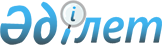 Әулиекөл ауданы ауылдарының, кентінің, ауылдық округтерінің 2020-2022 жылдарға арналған бюджеттері туралы
					
			Мерзімі біткен
			
			
		
					Қостанай облысы Әулиекөл ауданы мәслихатының 2020 жылғы 10 қаңтардағы № 373 шешімі. Қостанай облысының Әділет департаментінде 2020 жылғы 15 қаңтарда № 8899 болып тіркелді. Мерзімі өткендіктен қолданыс тоқтатылды
       "Қазақстан Республикасындағы жергілікті мемлекеттік басқару және өзін-өзі басқару туралы" 2001 жылғы 23 қаңтардағы Қазақстан Республикасы Заңының 6-бабына сәйкес Әулиекөл аудандық мәслихатыШЕШІМ ҚАБЫЛДАДЫ:
      1. Әулиекөл ауылының 2020 - 2022 жылдарға арналған бюджеті тиісінше 1, 2 және 3-қосымшаларға сәйкес, оның ішінде 2020 жылға мынадай көлемдерде бекітілсін:
      1) кірістер – 262 734,6 мың теңге, оның ішінде:
      салықтық түсімдер бойынша – 15 650,0 мың теңге;
      салықтық емес түсімдер бойынша – 297,0 мың теңге;
      негізгі капиталды сатудан түсетін түсімдер бойынша – 0,0 мың теңге;
      трансферттер түсімі бойынша – 246 787,6 мың теңге;
      2) шығындар – 355 292,5 мың теңге;
      3) таза бюджеттік кредиттеу – 0,0 мың теңге;
      4) қаржы активтерімен операциялар бойынша сальдо – 0,0 мың теңге;
      5) бюджет тапшылығы (профициті) – - 92 557,9 мың теңге;
      6) бюджет тапшылығын қаржыландыру (профицитін пайдалану) – 92 557,9 мың теңге.
      Ескерту. 1-тармақ жаңа редакцияда - Қостанай облысы Әулиекөл ауданы мәслихатының 19.11.2020 № 426 шешімімен (01.01.2020 бастап қолданысқа енгізіледі).


      2. 2020 жылға арналған Әулиекөл ауылының бюджетінде аудандық бюджеттен берілетін субвенциялар көлемі 199 383,0 мың теңге сомасында көзделгені ескерілсін.
      3. Көктал ауылының 2020-2022 жылдарға арналған бюджеті тиісінше 4, 5, және 6-қосымшаларға сәйкес, оның ішінде 2020 жылға мынадай көлемдерде бекітілсін:
      1) кірістер – 19 412,0 мың теңге, оның ішінде:
      салықтық түсімдер бойынша – 260,0 мың теңге;
      салықтық емес түсімдер бойынша – 0,0 мың теңге;
      негізгі капиталды сатудан түсетін түсімдер бойынша – 0,0 мың теңге;
      трансферттер түсімі бойынша – 19 152,0 мың теңге;
      2) шығындар – 19 412,0 мың теңге;
      3) таза бюджеттік кредиттеу – 0,0 мың теңге;
      4) қаржы активтерімен операциялар бойынша сальдо – 0,0 мың теңге;
      5) бюджет тапшылығы (профициті) – 0,0 мың теңге;
      6) бюджет тапшылығын қаржыландыру (профицитін пайдалану) – 0,0 мың теңге.
      Ескерту. 3-тармақ жаңа редакцияда - Қостанай облысы Әулиекөл ауданы мәслихатының 19.11.2020 № 426 шешімімен (01.01.2020 бастап қолданысқа енгізіледі).


      4. 2020 жылға арналған Көктал ауылының бюджетінде аудандық бюджеттен берілетін субвенциялар көлемі 13 600,0 мың теңге сомасында көзделгені ескерілсін.
      5. Первомай ауылының 2020-2022 жылдарға арналған бюджеті тиісінше 7, 8, және 9-қосымшаларға сәйкес, оның ішінде 2020 жылға мынадай көлемдерде бекітілсін:
      1) кірістер – 17 876,0 мың теңге, оның ішінде:
      салықтық түсімдер бойынша – 528,0 мың теңге;
      салықтық емес түсімдер бойынша – 0,0 мың теңге;
      негізгі капиталды сатудан түсетін түсімдер бойынша – 0,0 мың теңге;
      трансферттер түсімі бойынша – 17 348,0 мың теңге;
      2) шығындар – 17 876,0 мың теңге;
      3) таза бюджеттік кредиттеу – 0,0 мың теңге;
      4) қаржы активтерімен операциялар бойынша сальдо – 0,0 мың теңге;
      5) бюджет тапшылығы (профициті) – 0,0 мың теңге;
      6) бюджет тапшылығын қаржыландыру (профицитін пайдалану) – 0,0 мың теңге.
      Ескерту. 5-тармақ жаңа редакцияда - Қостанай облысы Әулиекөл ауданы мәслихатының 19.11.2020 № 426 шешімімен (01.01.2020 бастап қолданысқа енгізіледі).


      6. 2020 жылға арналған Первомай ауылының бюджетінде аудандық бюджеттен берілетін субвенциялар көлемі 10 692,0 мың теңге сомасында көзделгені ескерілсін.
      7. Тимофеев ауылының 2020-2022 жылдарға арналған бюджеті тиісінше 10, 11, және 12-қосымшаларға сәйкес, оның ішінде 2020 жылға мынадай көлемдерде бекітілсін:
      1) кірістер – 22 607,4 мың теңге, оның ішінде:
      салықтық түсімдер бойынша – 467,0 мың теңге;
      салықтық емес түсімдер бойынша – 0,0 мың теңге;
      негізгі капиталды сатудан түсетін түсімдер бойынша – 0,0 мың теңге;
      трансферттер түсімі бойынша – 21 140,4 мың теңге;
      2) шығындар – 22 607,4 мың теңге;
      3) таза бюджеттік кредиттеу – 0,0 мың теңге;
      4) қаржы активтерімен операциялар бойынша сальдо – 0,0 мың теңге;
      5) бюджет тапшылығы (профициті) – 0,0 мың теңге;
      6) бюджет тапшылығын қаржыландыру (профицитін пайдалану) – 0,0 мың теңге.
      Ескерту. 7-тармақ жаңа редакцияда - Қостанай облысы Әулиекөл ауданы мәслихатының 19.11.2020 № 426 шешімімен (01.01.2020 бастап қолданысқа енгізіледі).


      8. 2020 жылға арналған Тимофеев ауылының бюджетінде аудандық бюджеттен берілетін субвенциялар көлемі 16 535,0 мың теңге сомасында көзделгені ескерілсін.
      9. Құсмұрын кентінің 2020-2022 жылдарға арналған бюджеті тиісінше 13, 14 және 15-қосымшаларға сәйкес, оның ішінде 2020 жылға мынадай көлемдерде бекітілсін:
      1) кірістер – 189 975,8 мың теңге, оның ішінде:
      салықтық түсімдер бойынша – 8 587,0 мың теңге;
      салықтық емес түсімдер бойынша – 573,0 мың теңге;
      негізгі капиталды сатудан түсетін түсімдер бойынша – 0,0 мың теңге;
      трансферттер түсімі бойынша – 180 815,8 мың теңге;
      2) шығындар –191 867,3 мың теңге;
      3) таза бюджеттік кредиттеу – 0,0 мың теңге;
      4) қаржы активтерімен операциялар бойынша сальдо – 0,0 мың теңге;
      5) бюджет тапшылығы (профициті) – -1 891,5 мың теңге;
      6) бюджет тапшылығын қаржыландыру (профицитін пайдалану) – 1 891,5 мың теңге.
      Ескерту. 9-тармақ жаңа редакцияда - Қостанай облысы Әулиекөл ауданы мәслихатының 19.11.2020 № 426 шешімімен (01.01.2020 бастап қолданысқа енгізіледі).


      10. 2020 жылға арналған Құсмұрын кентінің бюджетінде аудандық бюджеттен берілетін субвенциялар көлемі 152 119,0 мың теңге сомасында көзделгені ескерілсін.
      11. Аманқарағай ауылдық округінің 2020-2022 жылдарға арналған бюджеті тиісінше 16, 17 және 18-қосымшаларға сәйкес, оның ішінде 2020 жылға мынадай көлемдерде бекітілсін:
      1) кірістер – 110 587,7 мың теңге, оның ішінде:
      салықтық түсімдер бойынша – 11 602,0 мың теңге;
      салықтық емес түсімдер бойынша – 95,0 мың теңге;
      негізгі капиталды сатудан түсетін түсімдер бойынша – 0,0 мың теңге;
      трансферттер түсімі бойынша – 98 890,7 мың теңге;
      2) шығындар – 157 165,3 мың теңге;
      3) таза бюджеттік кредиттеу – 0,0 мың теңге;
      4) қаржы активтерімен операциялар бойынша сальдо – 0,0 мың теңге;
      5) бюджет тапшылығы (профициті) – - 46 577,6 мың теңге;
      6) бюджет тапшылығын қаржыландыру (профицитін пайдалану) – 46 577,6 мың теңге.
      Ескерту. 11-тармақ жаңа редакцияда - Қостанай облысы Әулиекөл ауданы мәслихатының 19.11.2020 № 426 шешімімен (01.01.2020 бастап қолданысқа енгізіледі).


      12. 2020 жылға арналған Аманқарағай ауылдық округінің бюджетінде аудандық бюджеттен берілетін субвенциялар көлемі 84 108,0 мың теңге сомасында көзделгені ескерілсін.
      13. Диев ауылдық округінің 2020-2022 жылдарға арналған бюджеті тиісінше 19, 20 және 21-қосымшаларға сәйкес, оның ішінде 2020 жылға мынадай көлемдерде бекітілсін:
      1) кірістер – 24 348,4 мың теңге, оның ішінде:
      салықтық түсімдер бойынша – 2 149,0 мың теңге;
      салықтық емес түсімдер бойынша – 53,0 мың теңге;
      негізгі капиталды сатудан түсетін түсімдер бойынша – 0,0 мың теңге;
      трансферттер түсімі бойынша – 22 146,4 мың теңге;
      2) шығындар – 24 745,3 мың теңге;
      3) таза бюджеттік кредиттеу – 0,0 мың теңге;
      4) қаржы активтерімен операциялар бойынша сальдо – 0,0 мың теңге;
      5) бюджет тапшылығы (профициті) – -396,9 мың теңге;
      6) бюджет тапшылығын қаржыландыру (профицитін пайдалану) – 396,9 мың теңге.
      Ескерту. 13-тармақ жаңа редакцияда - Қостанай облысы Әулиекөл ауданы мәслихатының 19.11.2020 № 426 шешімімен (01.01.2020 бастап қолданысқа енгізіледі).


      14. 2020 жылға арналған Диев ауылдық округінің бюджетінде аудандық бюджеттен берілетін субвенциялар көлемі 21 759,0 мың теңге сомасында көзделгені ескерілсін.
      15. Қазанбасы ауылдық округінің 2020-2022 жылдарға арналған бюджеті тиісінше 22, 23, және 24-қосымшаларға  сәйкес, оның ішінде 2020 жылға мынадай көлемдерде бекітілсін:
      1) кірістер – 31 765,6 мың теңге, оның ішінде:
      салықтық түсімдер бойынша – 744,0 мың теңге;
      салықтық емес түсімдер бойынша – 0,0 мың теңге;
      негізгі капиталды сатудан түсетін түсімдер бойынша – 0,0 мың теңге;
      трансферттер түсімі бойынша – 31 021,6 мың теңге;
      2) шығындар – 31 765,6 мың теңге;
      3) таза бюджеттік кредиттеу – 0,0 мың теңге;
      4) қаржы активтерімен операциялар бойынша сальдо – 0,0 мың теңге;
      5) бюджет тапшылығы (профициті) – 0,0 мың теңге;
      6) бюджет тапшылығын қаржыландыру (профицитін пайдалану) – 0,0 мың теңге.
      Ескерту. 15-тармақ жаңа редакцияда - Қостанай облысы Әулиекөл ауданы мәслихатының 19.11.2020 № 426 шешімімен (01.01.2020 бастап қолданысқа енгізіледі).


      16. 2020 жылға арналған Қазанбасы ауылдық округінің бюджетінде аудандық бюджеттен берілетін субвенциялар көлемі 25 176,0 мың теңге сомасында көзделгені ескерілсін.
      17. Москалев ауылдық округінің 2020-2022 жылдарға арналған бюджеті тиісінше 25, 26, және 27-қосымшаларға сәйкес, оның ішінде 2020 жылға мынадай көлемдерде бекітілсін:
      1) кірістер – 21 047,0 мың теңге, оның ішінде:
      салықтық түсімдер бойынша – 464,0 мың теңге;
      салықтық емес түсімдер бойынша – 0,0 мың теңге;
      негізгі капиталды сатудан түсетін түсімдер бойынша – 0,0 мың теңге;
      трансферттер түсімі бойынша – 20 583,0 мың теңге;
      2) шығындар – 21 047,0 мың теңге;
      3) таза бюджеттік кредиттеу – 0,0 мың теңге;
      4) қаржы активтерімен операциялар бойынша сальдо – 0,0 мың теңге;
      5) бюджет тапшылығы (профициті) – 0,0 мың теңге;
      6) бюджет тапшылығын қаржыландыру (профицитін пайдалану) – 0,0 мың теңге.
      Ескерту. 17-тармақ жаңа редакцияда - Қостанай облысы Әулиекөл ауданы мәслихатының 19.11.2020 № 426 шешімімен (01.01.2020 бастап қолданысқа енгізіледі).


      18. 2020 жылға арналған Москалев ауылдық округінің бюджетінде аудандық бюджеттен берілетін субвенциялар көлемі 15 143,0 мың теңге сомасында көзделгені ескерілсін.
      19. Новонежин ауылдық округінің 2020-2022 жылдарға арналған бюджеті тиісінше 28, 29, және 30-қосымшаларға сәйкес, оның ішінде 2020 жылға мынадай көлемдерде бекітілсін:
      1) кірістер – 59 999,8 мың теңге, оның ішінде:
      салықтық түсімдер бойынша – 2 249,0 мың теңге;
      салықтық емес түсімдер бойынша – 27,0 мың теңге;
      негізгі капиталды сатудан түсетін түсімдер бойынша – 0,0 мың теңге;
      трансферттер түсімі бойынша – 57 723,8 мың теңге;
      2) шығындар – 60 868,6 мың теңге;
      3) таза бюджеттік кредиттеу – 0,0 мың теңге;
      4) қаржы активтерімен операциялар бойынша сальдо – 0,0 мың теңге;
      5) бюджет тапшылығы (профициті) – - 868,8 мың теңге;
      6) бюджет тапшылығын қаржыландыру (профицитін пайдалану) – 868,8 мың теңге.
      Ескерту. 19-тармақ жаңа редакцияда - Қостанай облысы Әулиекөл ауданы мәслихатының 19.11.2020 № 426 шешімімен (01.01.2020 бастап қолданысқа енгізіледі).


      20. 2020 жылға арналған Новонежин ауылдық округінің бюджетінде аудандық бюджеттен берілетін субвенциялар көлемі 43 573,0 мың теңге сомасында көзделгені ескерілсін.
      21. Новоселов ауылдық округінің 2020-2022 жылдарға арналған бюджеті тиісінше 31, 32, және 33-қосымшаларға сәйкес, оның ішінде 2020 жылға мынадай көлемдерде бекітілсін:
      1) кірістер – 16 720,0 мың теңге, оның ішінде:
      салықтық түсімдер бойынша – 373,0 мың теңге;
      салықтық емес түсімдер бойынша – 0,0 мың теңге;
      негізгі капиталды сатудан түсетін түсімдер бойынша – 0,0 мың теңге;
      трансферттер түсімі бойынша – 16 347,0 мың теңге;
      2) шығындар – 16 720,0 мың теңге;
      3) таза бюджеттік кредиттеу – 0,0 мың теңге;
      4) қаржы активтерімен операциялар бойынша сальдо – 0,0 мың теңге;
      5) бюджет тапшылығы (профициті) – 0,0 мың теңге;
      6) бюджет тапшылығын қаржыландыру (профицитін пайдалану) – 0,0 мың теңге.
      Ескерту. 21-тармақ жаңа редакцияда - Қостанай облысы Әулиекөл ауданы мәслихатының 19.11.2020 № 426 шешімімен (01.01.2020 бастап қолданысқа енгізіледі).


      22. 2020 жылға арналған Новоселов ауылдық округінің бюджетінде аудандық бюджеттен берілетін субвенциялар көлемі 16 347,0 мың теңге сомасында көзделгені ескерілсін.
      23. Сұлукөл ауылдық округінің 2020-2022 жылдарға арналған бюджеті тиісінше 34, 35, және 36-қосымшаларға сәйкес, оның ішінде 2020 жылға мынадай көлемдерде бекітілсін:
      1) кірістер – 16 822,4 мың теңге, оның ішінде:
      салықтық түсімдер бойынша – 265,0 мың теңге;
      салықтық емес түсімдер бойынша – 0,0 мың теңге;
      негізгі капиталды сатудан түсетін түсімдер бойынша – 0,0 мың теңге;
      трансферттер түсімі бойынша – 16 557,4 мың теңге;
      2) шығындар – 16 822,4 мың теңге;
      3) таза бюджеттік кредиттеу – 0,0 мың теңге;
      4) қаржы активтерімен операциялар бойынша сальдо – 0,0 мың теңге;
      5) бюджет тапшылығы (профициті) – 0,0 мың теңге;
      6) бюджет тапшылығын қаржыландыру (профицитін пайдалану) – 0,0 мың теңге.
      Ескерту. 23-тармақ жаңа редакцияда - Қостанай облысы Әулиекөл ауданы мәслихатының 19.11.2020 № 426 шешімімен (01.01.2020 бастап қолданысқа енгізіледі).


      24. 2020 жылға арналған Сұлукөл ауылдық округінің бюджетінде аудандық бюджеттен берілетін субвенциялар көлемі 16 210,0 мың теңге сомасында көзделгені ескерілсін.
      25. Чернигов ауылдық округінің 2020-2022 жылдарға арналған бюджеті тиісінше 37, 38, және 39-қосымшаларға сәйкес, оның ішінде 2020 жылға мынадай көлемдерде бекітілсін:
      1) кірістер – 22 612,0 мың теңге, оның ішінде:
      салықтық түсімдер бойынша – 1 720,0 мың теңге;
      салықтық емес түсімдер бойынша – 0,0 мың теңге;
      негізгі капиталды сатудан түсетін түсімдер бойынша – 0,0 мың теңге;
      трансферттер түсімі бойынша – 20 892,0 мың теңге;
      2) шығындар – 22 612,0 мың теңге;
      3) таза бюджеттік кредиттеу – 0,0 мың теңге;
      4) қаржы активтерімен операциялар бойынша сальдо – 0,0 мың теңге;
      5) бюджет тапшылығы (профициті) – 0,0 мың теңге;
      6) бюджет тапшылығын қаржыландыру (профицитін пайдалану) – 0,0 мың теңге.
      Ескерту. 25-тармақ жаңа редакцияда - Қостанай облысы Әулиекөл ауданы мәслихатының 19.11.2020 № 426 шешімімен (01.01.2020 бастап қолданысқа енгізіледі).


      26. 2020 жылға арналған Чернигов ауылдық округінің бюджетінде аудандық бюджеттен берілетін субвенциялар көлемі 15 352,0 мың теңге сомасында көзделгені ескерілсін.
      27. Осы шешім 2020 жылғы 1 қаңтардан бастап қолданысқа енгізіледі. Әулиекөл ауданы Әулиекөл ауылының 2020 жылға арналған бюджеті
      Ескерту. 1-қосымша жаңа редакцияда - Қостанай облысы Әулиекөл ауданы мәслихатының 19.11.2020 № 426 шешімімен (01.01.2020 бастап қолданысқа енгізіледі). Әулиекөл ауданы Әулиекөл ауылының 2021 жылға арналған бюджеті Әулиекөл ауданы Әулиекөл ауылының 2022 жылға арналған бюджеті Әулиекөл ауданы Көктал ауылының 2020 жылға арналған бюджеті
      Ескерту. 4-қосымша жаңа редакцияда - Қостанай облысы Әулиекөл ауданы мәслихатының 19.11.2020 № 426 шешімімен (01.01.2020 бастап қолданысқа енгізіледі). Әулиекөл ауданы Көктал ауылының 2021 жылға арналған бюджеті Әулиекөл ауданы Көктал ауылының 2022 жылға арналған бюджеті Әулиекөл ауданы Первомай ауылының 2020 жылға арналған бюджеті
      Ескерту. 7-қосымша жаңа редакцияда - Қостанай облысы Әулиекөл ауданы мәслихатының 19.11.2020 № 426 шешімімен (01.01.2020 бастап қолданысқа енгізіледі). Әулиекөл ауданы Первомай ауылының 2021 жылға арналған бюджеті Әулиекөл ауданы Первомай ауылының 2022 жылға арналған бюджеті Әулиекөл ауданы Тимофеев ауылының 2020 жылға арналған бюджеті
      Ескерту. 10-қосымша жаңа редакцияда - Қостанай облысы Әулиекөл ауданы мәслихатының 19.11.2020 № 426 шешімімен (01.01.2020 бастап қолданысқа енгізіледі). Әулиекөл ауданы Тимофеев ауылының 2021 жылға арналған бюджеті Әулиекөл ауданы Тимофеев ауылының 2022 жылға арналған бюджеті Әулиекөл ауданы Құсмұрын ауылының 2020 жылға арналған бюджеті
      Ескерту. 13-қосымша жаңа редакцияда - Қостанай облысы Әулиекөл ауданы мәслихатының 19.11.2020 № 426 шешімімен (01.01.2020 бастап қолданысқа енгізіледі). Әулиекөл ауданы Құсмұрын кентінің 2021 жылға арналған бюджеті Әулиекөл ауданы Құсмұрын кентінің 2022 жылға арналған бюджеті Әулиекөл ауданы Аманқарағай ауылының 2020 жылға арналған бюджеті
      Ескерту. 16-қосымша жаңа редакцияда - Қостанай облысы Әулиекөл ауданы мәслихатының 19.11.2020 № 426 шешімімен (01.01.2020 бастап қолданысқа енгізіледі). Әулиекөл ауданы Аманқарағай ауылының 2021 жылға арналған бюджеті Әулиекөл ауданы Аманқарағай ауылының 2022 жылға арналған бюджеті Әулиекөл ауданы Диев ауылдық округінің 2020 жылға арналған бюджеті
      Ескерту. 19-қосымша жаңа редакцияда - Қостанай облысы Әулиекөл ауданы мәслихатының 19.11.2020 № 426 шешімімен (01.01.2020 бастап қолданысқа енгізіледі). Әулиекөл ауданы Диев ауылдық округінің 2021 жылға арналған бюджеті Әулиекөл ауданы Диев ауылдық округінің 2022 жылға арналған бюджеті Әулиекөл ауданы Қазанбассы ауылдық округінің 2020 жылға арналған бюджеті
      Ескерту. 22-қосымша жаңа редакцияда - Қостанай облысы Әулиекөл ауданы мәслихатының 19.11.2020 № 426 шешімімен (01.01.2020 бастап қолданысқа енгізіледі). Әулиекөл ауданы Қазанбассы ауылдық округінің 2021 жылға арналған бюджеті Әулиекөл ауданы Қазанбассы ауылдық округінің 2022 жылға арналған бюджеті Әулиекөл ауданы Москалев ауылдық округінің 2020 жылға арналған бюджеті
      Ескерту. 25-қосымша жаңа редакцияда - Қостанай облысы Әулиекөл ауданы мәслихатының 19.11.2020 № 426 шешімімен (01.01.2020 бастап қолданысқа енгізіледі). Әулиекөл ауданы Москалев ауылдық округінің 2021 жылға арналған бюджеті Әулиекөл ауданы Москалев ауылдық округінің 2022 жылға арналған бюджеті Әулиекөл ауданы Новонежин ауылдық округінің 2020 жылға арналған бюджеті
      Ескерту. 28-қосымша жаңа редакцияда - Қостанай облысы Әулиекөл ауданы мәслихатының 19.11.2020 № 426 шешімімен (01.01.2020 бастап қолданысқа енгізіледі). Әулиекөл ауданы Новонежин ауылдық округінің 2021 жылға арналған бюджеті Әулиекөл ауданы Новонежин ауылдық округінің 2022 жылға арналған бюджеті Әулиекөл ауданы Новоселов ауылдық округінің 2020 жылға арналған бюджеті
      Ескерту. 31-қосымша жаңа редакцияда - Қостанай облысы Әулиекөл ауданы мәслихатының 19.11.2020 № 426 шешімімен (01.01.2020 бастап қолданысқа енгізіледі). Әулиекөл ауданы Новоселов ауылдық округінің 2021 жылға арналған бюджеті Әулиекөл ауданы Новоселов ауылдық округінің 2022 жылға арналған бюджеті Әулиекөл ауданы Сұлукөл ауылдық округінің 2020 жылға арналған бюджеті
      Ескерту. 34-қосымша жаңа редакцияда - Қостанай облысы Әулиекөл ауданы мәслихатының 19.11.2020 № 426 шешімімен (01.01.2020 бастап қолданысқа енгізіледі). Әулиекөл ауданы Сұлукөл ауылдық округінің 2021 жылға арналған бюджеті Әулиекөл ауданы Сұлукөл ауылдық округінің 2022 жылға арналған бюджеті Әулиекөл ауданы Чернигов ауылдық округінің 2020 жылға арналған бюджеті
      Ескерту. 37-қосымша жаңа редакцияда - Қостанай облысы Әулиекөл ауданы мәслихатының 19.11.2020 № 426 шешімімен (01.01.2020 бастап қолданысқа енгізіледі). Әулиекөл ауданы Чернигов ауылдық округінің 2021 жылға арналған бюджеті Әулиекөл ауданы Чернигов ауылдық округінің 2022 жылға арналған бюджеті
					© 2012. Қазақстан Республикасы Әділет министрлігінің «Қазақстан Республикасының Заңнама және құқықтық ақпарат институты» ШЖҚ РМК
				
      Аудандық мәслихаттың кезектен тыс сессиясының төрайымы 

С. Максютова

      Аудандық мәслихаттың хатшысы 

Д. Койшибаев
Мәслихаттың 
2020 жылғы 10 қаңтардағы
№ 373 шешіміне
1-қосымша
Санаты
Санаты
Санаты
Санаты
Санаты
Сомасы, мың теңге
Сыныбы
Сыныбы
Сыныбы
Сыныбы
Сомасы, мың теңге
Кіші сыныбы
Кіші сыныбы
Кіші сыныбы
Сомасы, мың теңге
Атауы
Сомасы, мың теңге
1
2
3
4
5
6
I. Кірістер
262734,6
1
Салықтық түсімдер
15650,0
01
Табыс салығы
5000,0
2
Жеке табыс салығы
5000,0
04
Меншiкке салынатын салықтар
10422,0
1
Мүлiкке салынатын салықтар
320,0
3
Жер салығы
860,0
4
Көлiк құралдарына салынатын салық
9242,0
05
Тауарларға, жұмыстарға және қызметтерге салынатын iшкi салықтар
228,0
4
Кәсіпкерлік және кәсіби қызметті жүргізгені үшін алынатын алымдар
228,0
2
Салықтық емес түсiмдер
297,0
01
Мемлекеттік меншіктен түсетін кірістер
297,0
5
Мемлекет меншігіндегі мүлікті жалға беруден түсетін кірістер
297,0
4
Трансферттердің түсімдері
246787,6
02
Мемлекеттiк басқарудың жоғары тұрған органдарынан түсетiн трансферттер
246787,6
3
Аудандардың (облыстық маңызы бар қаланың) бюджетінен трансферттер
246787,6
Функционалдық топ
Функционалдық топ
Функционалдық топ
Функционалдық топ
Функционалдық топ
Сомасы, мың теңге
Кіші функция
Кіші функция
Кіші функция
Кіші функция
Сомасы, мың теңге
Бюджеттік бағдарламалардың әкiмшiсi
Бюджеттік бағдарламалардың әкiмшiсi
Бюджеттік бағдарламалардың әкiмшiсi
Сомасы, мың теңге
Бағдарлама
Бағдарлама
Сомасы, мың теңге
Атауы
Сомасы, мың теңге
1
2
3
4
5
6
II. Шығындар
355292,5
01
Жалпы сипаттағы мемлекеттiк қызметтер
30819,6
1
Мемлекеттiк басқарудың жалпы функцияларын орындайтын өкiлдi, атқарушы және басқа органдар
30819,6
124
Аудандық маңызы бар қала, ауыл, кент, ауылдық округ әкімінің аппараты
30819,6
001
Аудандық маңызы бар қала, ауыл, кент, ауылдық округ әкімінің қызметін қамтамасыз ету жөніндегі қызметтер
30819,6
04
Бiлiм беру
190075,0
1
Мектепке дейiнгi тəрбие жəне оқыту
190075,0
124
Аудандық маңызы бар қала, ауыл, кент, ауылдық округ әкімінің аппараты
190075,0
004
Мектепке дейінгі тəрбиелеу жəне оқыту жəне мектепке дейінгі тəрбиелеу жəне оқыту ұйымдарында медициналық қызмет көрсетуді ұйымдастыру
190075,0
07
Тұрғын үй-коммуналдық шаруашылық
34881,4
3
Елді-мекендерді көркейту
34881,4
124
Аудандық маңызы бар қала, ауыл, кент, ауылдық округ әкімінің аппараты
34881,4
008
Елді мекендердегі көшелерді жарықтандыру
14325,0
009
Елді мекендердің санитариясын қамтамасыз ету
1500,0
010
Жерлеу орындарын ұстау және туыстары жоқ адамдарды жерлеу
135,0
011
Елді мекендерді абаттандыру және көгалдандыру
18921,4
12
Көлік және коммуникация
99516,5
1
Автомобиль көлiгi
99516,5
124
Аудандық маңызы бар қала, ауыл, кент, ауылдық округ әкімінің аппараты
99516,5
013
Аудандық маңызы бар қалаларда, ауылдарда, кенттерде, ауылдық округтерде автомобиль жолдарының жұмыс істеуін қамтамасыз ету
10000,0
045
Аудандық маңызы бар қалаларда, ауылдарда, кенттерде, ауылдық округтерде автомобиль жолдарын күрделі және орташа жөндеу
89516,5
III. Таза бюджеттік кредиттеу
0,0
IV. Қаржы активтерімен операциялар бойынша сальдо
0,0
V. Бюджет тапшылығы (профициті)
-92557,9
VI. Бюджет тапшылығын қаржыландыру (профицитін пайдалану)
92557,9Мәслихаттың 
2020 жылғы 10 қаңтардағы
№ 373 шешіміне
2-қосымша
Санаты 
Санаты 
Санаты 
Санаты 
Санаты 
Сомасы, мың теңге
Сыныбы
Сыныбы
Сыныбы
Сыныбы
Сомасы, мың теңге
Кіші сыныбы
Кіші сыныбы
Кіші сыныбы
Сомасы, мың теңге
Атауы
Сомасы, мың теңге
1
2
3
4
5
6
I. Кірістер
219928,0
1
Салықтық түсімдер
43810,0
01
Табыс салығы
5000,0
2
Жеке табыс салығы
5000,0
04
Меншiкке салынатын салықтар
38570,0
1
Мүлiкке салынатын салықтар
320,0
3
Жер салығы
860,0
4
Көлiк құралдарына салынатын салық
37390,0
05
Тауарларға, жұмыстарға және қызметтерге салынатын iшкi салықтар
240,0
4
Кәсіпкерлік және кәсіби қызметті жүргізгені үшін алынатын алымдар
240,0
2
Салықтық емес түсiмдер
350,0
01
Мемлекеттік меншіктен түсетін кірістер
350,0
5
Мемлекет меншігіндегі мүлікті жалға беруден түсетін кірістер
350,0
4
Трансферттердің түсімдері
175768,0
02
Мемлекеттiк басқарудың жоғары тұрған органдарынан түсетiн трансферттер
175768,0
3
Аудандардың (облыстық маңызы бар қаланың) бюджетінен трансферттер
175768,0
Кіші функция
Кіші функция
Кіші функция
Кіші функция
Сомасы, мың теңге
Бюджеттік бағдарламалардың әкiмшiсi
Бюджеттік бағдарламалардың әкiмшiсi
Бюджеттік бағдарламалардың әкiмшiсi
Сомасы, мың теңге
Бағдарлама
Бағдарлама
Сомасы, мың теңге
Атауы
Сомасы, мың теңге
1
2
3
4
5
6
II. Шығындар
219928,0
01
Жалпы сипаттағы мемлекеттiк қызметтер 
27921,0
1
Мемлекеттiк басқарудың жалпы функцияларын орындайтын өкiлдi, атқарушы және басқа органдар
27921,0
124
Аудандық маңызы бар қала, ауыл, кент, ауылдық округ әкімінің аппараты 
27921,0
001
Аудандық маңызы бар қала, ауыл, кент, ауылдық округ әкімінің қызметін қамтамасыз ету жөніндегі қызметтер
27921,0
04
Бiлiм беру
152598,0
1
Мектепке дейiнгi тəрбие жəне оқыту
152598,0
124
Аудандық маңызы бар қала, ауыл, кент, ауылдық округ әкімінің аппараты
152598,0
004
Мектепке дейінгі тəрбиелеу жəне оқыту жəне мектепке дейінгі тəрбиелеу жəне оқыту ұйымдарында медициналық қызмет көрсетуді ұйымдастыру
152598,0
07
Тұрғын үй-коммуналдық шаруашылық
27909,0
3
Елді-мекендерді көркейту
27909,0
124
Аудандық маңызы бар қала, ауыл, кент, ауылдық округ әкімінің аппараты 
27909,0
008
Елді мекендердегі көшелерді жарықтандыру
10473,0
009
Елді мекендердің санитариясын қамтамасыз ету
1200,0
010
Жерлеу орындарын ұстау және туыстары жоқ адамдарды жерлеу
236,0
011
Елді мекендерді абаттандыру және көгалдандыру
16000,0
12
Көлік және коммуникация
11500,0
1
Автомобиль көлiгi
11500,0
124
Аудандық маңызы бар қала, ауыл, кент, ауылдық округ әкімінің аппараты 
11500,0
013
Аудандық маңызы бар қалаларда, ауылдарда, кенттерде, ауылдық округтерде автомобиль жолдарының жұмыс істеуін қамтамасыз ету
11500,0
III. Таза бюджеттік кредиттеу
0,0
IV. Қаржы активтерімен операциялар бойынша сальдо
0,0
V. Бюджет тапшылығы (профициті)
0,0
VI. Бюджет тапшылығын қаржыландыру (профицитін пайдалану)
0,0Мәслихаттың 
2020 жылғы 10 қаңтардағы
№ 373 шешіміне
3-қосымша
Санаты
Санаты
Санаты
Санаты
Санаты
Сомасы, мың теңге
Сыныбы
Сыныбы
Сыныбы
Сыныбы
Сомасы, мың теңге
Кіші сыныбы
Кіші сыныбы
Кіші сыныбы
Сомасы, мың теңге
Атауы
Сомасы, мың теңге
1
2
3
4
5
6
I. Кірістер
223263,0
1
Салықтық түсімдер
44954,0
01
Табыс салығы
5000,0
2
Жеке табыс салығы
5000,0
04
Меншiкке салынатын салықтар
39704,0
1
Мүлiкке салынатын салықтар
320,0
3
Жер салығы
860,0
4
Көлiк құралдарына салынатын салық
38524,0
05
Тауарларға, жұмыстарға және қызметтерге салынатын iшкi салықтар
250,0
4
Кәсіпкерлік және кәсіби қызметті жүргізгені үшін алынатын алымдар
250,0
2
Салықтық емес түсiмдер
364,0
01
Мемлекеттік меншіктен түсетін кірістер
364,0
5
Мемлекет меншігіндегі мүлікті жалға беруден түсетін кірістер
364,0
4
Трансферттердің түсімдері
177945,0
02
Мемлекеттiк басқарудың жоғары тұрған органдарынан түсетiн трансферттер
177945,0
3
Аудандардың (облыстық маңызы бар қаланың) бюджетінен трансферттер
177945,0
Кіші функция
Кіші функция
Кіші функция
Кіші функция
Сомасы, мың теңге
Бюджеттік бағдарламалардың әкiмшiсi
Бюджеттік бағдарламалардың әкiмшiсi
Бюджеттік бағдарламалардың әкiмшiсi
Сомасы, мың теңге
Бағдарлама
Бағдарлама
Сомасы, мың теңге
Атауы
Сомасы, мың теңге
1
2
3
4
5
6
II. Шығындар
223263,0
01
Жалпы сипаттағы мемлекеттiк қызметтер 
28037,0
1
Мемлекеттiк басқарудың жалпы функцияларын орындайтын өкiлдi, атқарушы және басқа органдар
28037,0
124
Аудандық маңызы бар қала, ауыл, кент, ауылдық округ әкімінің аппараты 
28037,0
001
Аудандық маңызы бар қала, ауыл, кент, ауылдық округ әкімінің қызметін қамтамасыз ету жөніндегі қызметтер
28037,0
04
Бiлiм беру
153590,0
1
Мектепке дейiнгi тəрбие жəне оқыту
153590,0
124
Аудандық маңызы бар қала, ауыл, кент, ауылдық округ әкімінің аппараты
153590,0
004
Мектепке дейінгі тəрбиелеу жəне оқыту жəне мектепке дейінгі тəрбиелеу жəне оқыту ұйымдарында медициналық қызмет көрсетуді ұйымдастыру
153590,0
07
Тұрғын үй-коммуналдық шаруашылық
29636,0
3
Елді-мекендерді көркейту
29636,0
124
Аудандық маңызы бар қала, ауыл, кент, ауылдық округ әкімінің аппараты 
29636,0
008
Елді мекендердегі көшелерді жарықтандыру
10891,0
009
Елді мекендердің санитариясын қамтамасыз ету
1500,0
010
Жерлеу орындарын ұстау және туыстары жоқ адамдарды жерлеу
245,0
011
Елді мекендерді абаттандыру және көгалдандыру
17000,0
12
Көлік және коммуникация
12000,0
1
Автомобиль көлiгi
12000,0
124
Аудандық маңызы бар қала, ауыл, кент, ауылдық округ әкімінің аппараты 
12000,0
013
Аудандық маңызы бар қалаларда, ауылдарда, кенттерде, ауылдық округтерде автомобиль жолдарының жұмыс істеуін қамтамасыз ету
12000,0
III. Таза бюджеттік кредиттеу
0,0
IV. Қаржы активтерімен операциялар бойынша сальдо
0,0
V. Бюджет тапшылығы (профициті)
0,0
VI. Бюджет тапшылығын қаржыландыру (профицитін пайдалану)
0,0Мәслихаттың 
2020 жылғы 10 қаңтардағы
№ 373 шешіміне
4-қосымша
Санаты
Санаты
Санаты
Санаты
Санаты
Сомасы, мың теңге
Сыныбы
Сыныбы
Сыныбы
Сыныбы
Сомасы, мың теңге
Кіші сыныбы
Кіші сыныбы
Кіші сыныбы
Сомасы, мың теңге
Атауы
Сомасы, мың теңге
1
2
3
4
5
6
I. Кірістер
19412,0
1
Салықтық түсімдер
260,0
04
Меншiкке салынатын салықтар
260,0
1
Мүлiкке салынатын салықтар
7,0
3
Жер салығы
22,0
4
Көлiк құралдарына салынатын салық
231,0
4
Трансферттердің түсімдері
19152,0
02
Мемлекеттiк басқарудың жоғары тұрған органдарынан түсетiн трансферттер
19152,0
3
Аудандардың (облыстық маңызы бар қаланың) бюджетінен трансферттер
19152,0
Функционалдық топ
Функционалдық топ
Функционалдық топ
Функционалдық топ
Функционалдық топ
Сомасы, мың теңге
Кіші функция
Кіші функция
Кіші функция
Кіші функция
Сомасы, мың теңге
Бюджеттік бағдарламалардың әкiмшiсi
Бюджеттік бағдарламалардың әкiмшiсi
Бюджеттік бағдарламалардың әкiмшiсi
Сомасы, мың теңге
Бағдарлама
Бағдарлама
Сомасы, мың теңге
Атауы
Сомасы, мың теңге
1
2
3
4
5
6
II. Шығындар
19412,0
01
Жалпы сипаттағы мемлекеттiк қызметтер 
18807,0
1
Мемлекеттiк басқарудың жалпы функцияларын орындайтын өкiлдi, атқарушы және басқа органдар
18807,0
124
Аудандық маңызы бар қала, ауыл, кент, ауылдық округ әкімінің аппараты 
18807,0
001
Аудандық маңызы бар қала, ауыл, кент, ауылдық округ әкімінің қызметін қамтамасыз ету жөніндегі қызметтер
13407,0
022
Мемлекеттік органның күрделі шығыстары
5400,0
07
Тұрғын үй-коммуналдық шаруашылық
605,0
3
Елді-мекендерді көркейту
605,0
124
Аудандық маңызы бар қала, ауыл, кент, ауылдық округ әкімінің аппараты 
605,0
008
Елді мекендердегі көшелерді жарықтандыру
155,0
009
Елді мекендердің санитариясын қамтамасыз ету
300,0
011
Елді мекендерді абаттандыру және көгалдандыру
150,0
III. Таза бюджеттік кредиттеу
0,0
IV. Қаржы активтерімен операциялар бойынша сальдо
0,0
V. Бюджет тапшылығы (профициті)
0,0
VI. Бюджет тапшылығын қаржыландыру (профицитін пайдалану)
0,0Мәслихаттың 
2020 жылғы 10 қаңтардағы
№ 373 шешіміне
5-қосымша
Санаты 
Санаты 
Санаты 
Санаты 
Санаты 
Сомасы, мың теңге
Сыныбы
Сыныбы
Сыныбы
Сыныбы
Сомасы, мың теңге
Кіші сыныбы
Кіші сыныбы
Кіші сыныбы
Сомасы, мың теңге
Атауы
Сомасы, мың теңге
1
2
3
4
5
6
I. Кірістер
13971,0
1
Салықтық түсімдер
75,0
04
Меншiкке салынатын салықтар
75,0
1
Мүлiкке салынатын салықтар
7,0
3
Жер салығы
22,0
4
Көлiк құралдарына салынатын салық
46,0
4
Трансферттердің түсімдері
13896,0
02
Мемлекеттiк басқарудың жоғары тұрған органдарынан түсетiн трансферттер
13896,0
3
Аудандардың (облыстық маңызы бар қаланың) бюджетінен трансферттер
13896,0
Кіші функция
Кіші функция
Кіші функция
Кіші функция
Сомасы, мың теңге
Бюджеттік бағдарламалардың әкiмшiсi
Бюджеттік бағдарламалардың әкiмшiсi
Бюджеттік бағдарламалардың әкiмшiсi
Сомасы, мың теңге
Бағдарлама
Бағдарлама
Сомасы, мың теңге
Атауы
Сомасы, мың теңге
1
2
3
4
5
6
II. Шығындар
13971,0
01
Жалпы сипаттағы мемлекеттiк қызметтер 
13371,0
1
Мемлекеттiк басқарудың жалпы функцияларын орындайтын өкiлдi, атқарушы және басқа органдар
13371,0
124
Аудандық маңызы бар қала, ауыл, кент, ауылдық округ әкімінің аппараты 
13371,0
001
Аудандық маңызы бар қала, ауыл, кент, ауылдық округ әкімінің қызметін қамтамасыз ету жөніндегі қызметтер
13371,0
07
Тұрғын үй-коммуналдық шаруашылық
600,0
3
Елді-мекендерді көркейту
600,0
124
Аудандық маңызы бар қала, ауыл, кент, ауылдық округ әкімінің аппараты 
600,0
009
Елді мекендердің санитариясын қамтамасыз ету
300,0
011
Елді мекендерді абаттандыру және көгалдандыру
300,0
III. Таза бюджеттік кредиттеу
0,0
IV. Қаржы активтерімен операциялар бойынша сальдо
0,0
V. Бюджет тапшылығы (профициті)
0,0
VI. Бюджет тапшылығын қаржыландыру (профицитін пайдалану)
0,0Мәслихаттың 
2020 жылғы 10 қаңтардағы
№ 373 шешіміне
6-қосымша
Санаты 
Санаты 
Санаты 
Санаты 
Санаты 
Сомасы, мың теңге
Сыныбы
Сыныбы
Сыныбы
Сыныбы
Сомасы, мың теңге
Кіші сыныбы
Кіші сыныбы
Кіші сыныбы
Сомасы, мың теңге
Атауы
Сомасы, мың теңге
1
2
3
4
5
6
I. Кірістер
14088,0
1
Салықтық түсімдер
77,0
04
Меншiкке салынатын салықтар
77,0
1
Мүлiкке салынатын салықтар
7,0
3
Жер салығы
22,0
4
Көлiк құралдарына салынатын салық
48,0
4
Трансферттердің түсімдері
14011,0
02
Мемлекеттiк басқарудың жоғары тұрған органдарынан түсетiн трансферттер
14011,0
3
Аудандардың (облыстық маңызы бар қаланың) бюджетінен трансферттер
14011,0
Кіші функция
Кіші функция
Кіші функция
Кіші функция
Сомасы, мың теңге
Бюджеттік бағдарламалардың әкiмшiсi
Бюджеттік бағдарламалардың әкiмшiсi
Бюджеттік бағдарламалардың әкiмшiсi
Сомасы, мың теңге
Бағдарлама
Бағдарлама
Сомасы, мың теңге
Атауы
Сомасы, мың теңге
1
2
3
4
5
6
II. Шығындар
14088,0
01
Жалпы сипаттағы мемлекеттiк қызметтер 
13488,0
1
Мемлекеттiк басқарудың жалпы функцияларын орындайтын өкiлдi, атқарушы және басқа органдар
13488,0
124
Аудандық маңызы бар қала, ауыл, кент, ауылдық округ әкімінің аппараты 
13488,0
001
Аудандық маңызы бар қала, ауыл, кент, ауылдық округ әкімінің қызметін қамтамасыз ету жөніндегі қызметтер
13488,0
07
Тұрғын үй-коммуналдық шаруашылық
600,0
3
Елді-мекендерді көркейту
600,0
124
Аудандық маңызы бар қала, ауыл, кент, ауылдық округ әкімінің аппараты 
600,0
009
Елді мекендердің санитариясын қамтамасыз ету
300,0
011
Елді мекендерді абаттандыру және көгалдандыру
300,0
III. Таза бюджеттік кредиттеу
0,0
IV. Қаржы активтерімен операциялар бойынша сальдо
0,0
V. Бюджет тапшылығы (профициті)
0,0
VI. Бюджет тапшылығын қаржыландыру (профицитін пайдалану)
0,0Мәслихаттың 
2020 жылғы 10 қаңтардағы
№ 373 шешіміне
7-қосымша
Санаты
Санаты
Санаты
Санаты
Санаты
Сомасы, мың теңге
Сыныбы
Сыныбы
Сыныбы
Сыныбы
Сомасы, мың теңге
Кіші сыныбы
Кіші сыныбы
Кіші сыныбы
Сомасы, мың теңге
Атауы
Сомасы, мың теңге
1
2
3
4
5
6
I. Кірістер
17876,0
1
Салықтық түсімдер
528,0
04
Меншiкке салынатын салықтар
528,0
1
Мүлiкке салынатын салықтар
4,0
3
Жер салығы
21,0
4
Көлiк құралдарына салынатын салық
503,0
4
Трансферттердің түсімдері
17348,0
02
Мемлекеттiк басқарудың жоғары тұрған органдарынан түсетiн трансферттер
17348,0
3
Аудандардың (облыстық маңызы бар қаланың) бюджетінен трансферттер
17348,0
Функционалдық топ
Функционалдық топ
Функционалдық топ
Функционалдық топ
Функционалдық топ
Сомасы, мың теңге
Кіші функция
Кіші функция
Кіші функция
Кіші функция
Сомасы, мың теңге
Бюджеттік бағдарламалардың әкiмшiсi
Бюджеттік бағдарламалардың әкiмшiсi
Бюджеттік бағдарламалардың әкiмшiсi
Сомасы, мың теңге
Бағдарлама
Бағдарлама
Сомасы, мың теңге
Атауы
Сомасы, мың теңге
1
2
3
4
5
6
II. Шығындар
17876,0
01
Жалпы сипаттағы мемлекеттiк қызметтер 
17022,0
1
Мемлекеттiк басқарудың жалпы функцияларын орындайтын өкiлдi, атқарушы және басқа органдар
17022,0
124
Аудандық маңызы бар қала, ауыл, кент, ауылдық округ әкімінің аппараты 
17022,0
001
Аудандық маңызы бар қала, ауыл, кент, ауылдық округ әкімінің қызметін қамтамасыз ету жөніндегі қызметтер
11622,0
022
Мемлекеттік органның күрделі шығыстары
5400,0
07
Тұрғын үй-коммуналдық шаруашылық
854,0
3
Елді-мекендерді көркейту
854,0
124
Аудандық маңызы бар қала, ауыл, кент, ауылдық округ әкімінің аппараты 
854,0
008
Елді мекендердегі көшелерді жарықтандыру
354,0
009
Елді мекендердің санитариясын қамтамасыз ету
200,0
011
Елді мекендерді абаттандыру және көгалдандыру
300,0
III. Таза бюджеттік кредиттеу
0,0
IV. Қаржы активтерімен операциялар бойынша сальдо
0,0
V. Бюджет тапшылығы (профициті)
0,0
VI. Бюджет тапшылығын қаржыландыру (профицитін пайдалану)
0,0Мәслихаттың 
2020 жылғы 10 қаңтардағы
№ 373 шешіміне
8-қосымша
Санаты
Санаты
Санаты
Санаты
Санаты
Сомасы, мың теңге
Сыныбы
Сыныбы
Сыныбы
Сыныбы
Сомасы, мың теңге
Кіші сыныбы
Кіші сыныбы
Кіші сыныбы
Сомасы, мың теңге
Атауы
Сомасы, мың теңге
1
2
3
4
5
6
I. Кірістер
11020,0
1
Салықтық түсімдер
1166,0
04
Меншiкке салынатын салықтар
1166,0
1
Мүлiкке салынатын салықтар
4,0
3
Жер салығы
21,0
4
Көлiк құралдарына салынатын салық
1141,0
4
Трансферттердің түсімдері
9854,0
02
Мемлекеттiк басқарудың жоғары тұрған органдарынан түсетiн трансферттер
9854,0
3
Аудандардың (облыстық маңызы бар қаланың) бюджетінен трансферттер
9854,0
Кіші функция
Кіші функция
Кіші функция
Кіші функция
Сомасы, мың теңге
Бюджеттік бағдарламалардың әкiмшiсi
Бюджеттік бағдарламалардың әкiмшiсi
Бюджеттік бағдарламалардың әкiмшiсi
Сомасы, мың теңге
Бағдарлама
Бағдарлама
Сомасы, мың теңге
Атауы
Сомасы, мың теңге
1
2
3
4
5
6
II. Шығындар
11020,0
01
Жалпы сипаттағы мемлекеттiк қызметтер 
10250,0
1
Мемлекеттiк басқарудың жалпы функцияларын орындайтын өкiлдi, атқарушы және басқа органдар
10250,0
124
Аудандық маңызы бар қала, ауыл, кент, ауылдық округ әкімінің аппараты 
10250,0
001
Аудандық маңызы бар қала, ауыл, кент, ауылдық округ әкімінің қызметін қамтамасыз ету жөніндегі қызметтер
10250,0
07
Тұрғын үй-коммуналдық шаруашылық
770,0
3
Елді-мекендерді көркейту
770,0
124
Аудандық маңызы бар қала, ауыл, кент, ауылдық округ әкімінің аппараты 
770,0
008
Елді мекендердегі көшелерді жарықтандыру
220,0
009
Елді мекендердің санитариясын қамтамасыз ету
250,0
011
Елді мекендерді абаттандыру және көгалдандыру
300,0
III. Таза бюджеттік кредиттеу
0,0
IV. Қаржы активтерімен операциялар бойынша сальдо
0,0
V. Бюджет тапшылығы (профициті)
0,0
VI. Бюджет тапшылығын қаржыландыру (профицитін пайдалану)
0,0Мәслихаттың 
2020 жылғы 10 қаңтардағы
№ 373 шешіміне
9-қосымша
Санаты
Санаты
Санаты
Санаты
Санаты
Сомасы, мың теңге
Сыныбы
Сыныбы
Сыныбы
Сыныбы
Сомасы, мың теңге
Кіші сыныбы
Кіші сыныбы
Кіші сыныбы
Сомасы, мың теңге
Атауы
Сомасы, мың теңге
1
2
3
4
5
6
I. Кірістер
11280,0
1
Салықтық түсімдер
1212,0
04
Меншiкке салынатын салықтар
1212,0
1
Мүлiкке салынатын салықтар
4,0
3
Жер салығы
21,0
4
Көлiк құралдарына салынатын салық
1187,0
4
Трансферттердің түсімдері
10068,0
02
Мемлекеттiк басқарудың жоғары тұрған органдарынан түсетiн трансферттер
10068,0
3
Аудандардың (облыстық маңызы бар қаланың) бюджетінен трансферттер
10068,0
Кіші функция
Кіші функция
Кіші функция
Кіші функция
Сомасы, мың теңге
Бюджеттік бағдарламалардың әкiмшiсi
Бюджеттік бағдарламалардың әкiмшiсi
Бюджеттік бағдарламалардың әкiмшiсi
Сомасы, мың теңге
Бағдарлама
Бағдарлама
Сомасы, мың теңге
Атауы
Сомасы, мың теңге
1
2
3
4
5
6
II. Шығындар
11280,0
01
Жалпы сипаттағы мемлекеттiк қызметтер 
10352,0
1
Мемлекеттiк басқарудың жалпы функцияларын орындайтын өкiлдi, атқарушы және басқа органдар
10352,0
124
Аудандық маңызы бар қала, ауыл, кент, ауылдық округ әкімінің аппараты 
10352,0
001
Аудандық маңызы бар қала, ауыл, кент, ауылдық округ әкімінің қызметін қамтамасыз ету жөніндегі қызметтер
10352,0
07
Тұрғын үй-коммуналдық шаруашылық
928,0
3
Елді-мекендерді көркейту
928,0
124
Аудандық маңызы бар қала, ауыл, кент, ауылдық округ әкімінің аппараты 
928,0
008
Елді мекендердегі көшелерді жарықтандыру
228,0
009
Елді мекендердің санитариясын қамтамасыз ету
350,0
011
Елді мекендерді абаттандыру және көгалдандыру
350,0
III. Таза бюджеттік кредиттеу
0,0
IV. Қаржы активтерімен операциялар бойынша сальдо
0,0
V. Бюджет тапшылығы (профициті)
0,0
VI. Бюджет тапшылығын қаржыландыру (профицитін пайдалану)
0,0Мәслихаттың 
2020 жылғы 10 қаңтардағы
№ 373 шешіміне
10-қосымша
Санаты
Санаты
Санаты
Санаты
Санаты
Сомасы, мың теңге
Сыныбы
Сыныбы
Сыныбы
Сыныбы
Сомасы, мың теңге
Кіші сыныбы
Кіші сыныбы
Кіші сыныбы
Сомасы, мың теңге
Атауы
Сомасы, мың теңге
1
2
3
4
5
6
I. Кірістер
22607,4
1
Салықтық түсімдер
467,0
04
Меншiкке салынатын салықтар
467,0
1
Мүлiкке салынатын салықтар
12,0
3
Жер салығы
80,0
4
Көлiк құралдарына салынатын салық
375,0
4
Трансферттердің түсімдері
22140,4
02
Мемлекеттiк басқарудың жоғары тұрған органдарынан түсетiн трансферттер
22140,4
3
Аудандардың (облыстық маңызы бар қаланың) бюджетінен трансферттер
22140,4
Функционалдық топ
Функционалдық топ
Функционалдық топ
Функционалдық топ
Функционалдық топ
Сомасы, мың теңге
Кіші функция
Кіші функция
Кіші функция
Кіші функция
Сомасы, мың теңге
Бюджеттік бағдарламалардың әкiмшiсi
Бюджеттік бағдарламалардың әкiмшiсi
Бюджеттік бағдарламалардың әкiмшiсi
Сомасы, мың теңге
Бағдарлама
Бағдарлама
Сомасы, мың теңге
Атауы
Сомасы, мың теңге
1
2
3
4
5
6
II. Шығындар
22607,4
01
Жалпы сипаттағы мемлекеттiк қызметтер 
21907,4
1
Мемлекеттiк басқарудың жалпы функцияларын орындайтын өкiлдi, атқарушы және басқа органдар
21907,4
124
Аудандық маңызы бар қала, ауыл, кент, ауылдық округ әкімінің аппараты 
21907,4
001
Аудандық маңызы бар қала, ауыл, кент, ауылдық округ әкімінің қызметін қамтамасыз ету жөніндегі қызметтер
16507,4
022
Мемлекеттік органның күрделі шығыстары
5400,0
07
Тұрғын үй-коммуналдық шаруашылық
700,0
3
Елді-мекендерді көркейту
700,0
124
Аудандық маңызы бар қала, ауыл, кент, ауылдық округ әкімінің аппараты 
700,0
009
Елді мекендердің санитариясын қамтамасыз ету
400,0
011
Елді мекендерді абаттандыру және көгалдандыру
300,0
III. Таза бюджеттік кредиттеу
0,0
IV. Қаржы активтерімен операциялар бойынша сальдо
0,0
V. Бюджет тапшылығы (профициті)
0,0
VI. Бюджет тапшылығын қаржыландыру (профицитін пайдалану)
0,0Мәслихаттың 
2020 жылғы 10 қаңтардағы
№ 373 шешіміне
11-қосымша
Санаты
Санаты
Санаты
Санаты
Санаты
Сомасы, мың теңге
Сыныбы
Сыныбы
Сыныбы
Сыныбы
Сомасы, мың теңге
Кіші сыныбы
Кіші сыныбы
Кіші сыныбы
Сомасы, мың теңге
Атауы
Сомасы, мың теңге
1
2
3
4
5
6
I. Кірістер
16694,0
1
Салықтық түсімдер
2113,0
04
Меншiкке салынатын салықтар
2113,0
1
Мүлiкке салынатын салықтар
12,0
3
Жер салығы
80,0
4
Көлiк құралдарына салынатын салық
2021,0
4
Трансферттердің түсімдері
14581,0
02
Мемлекеттiк басқарудың жоғары тұрған органдарынан түсетiн трансферттер
14581,0
3
Аудандардың (облыстық маңызы бар қаланың) бюджетінен трансферттер
14581,0
Кіші функция
Кіші функция
Кіші функция
Кіші функция
Сомасы, мың теңге
Бюджеттік бағдарламалардың әкiмшiсi
Бюджеттік бағдарламалардың әкiмшiсi
Бюджеттік бағдарламалардың әкiмшiсi
Сомасы, мың теңге
Бағдарлама
Бағдарлама
Сомасы, мың теңге
Атауы
Сомасы, мың теңге
1
2
3
4
5
6
II. Шығындар
16694,0
01
Жалпы сипаттағы мемлекеттiк қызметтер 
15894,0
1
Мемлекеттiк басқарудың жалпы функцияларын орындайтын өкiлдi, атқарушы және басқа органдар
15894,0
124
Аудандық маңызы бар қала, ауыл, кент, ауылдық округ әкімінің аппараты 
15894,0
001
Аудандық маңызы бар қала, ауыл, кент, ауылдық округ әкімінің қызметін қамтамасыз ету жөніндегі қызметтер
15894,0
07
Тұрғын үй-коммуналдық шаруашылық
800,0
3
Елді-мекендерді көркейту
800,0
124
Аудандық маңызы бар қала, ауыл, кент, ауылдық округ әкімінің аппараты 
800,0
009
Елді мекендердің санитариясын қамтамасыз ету
450,0
011
Елді мекендерді абаттандыру және көгалдандыру
350,0
III. Таза бюджеттік кредиттеу
0,0
IV. Қаржы активтерімен операциялар бойынша сальдо
0,0
V. Бюджет тапшылығы (профициті)
0,0
VI. Бюджет тапшылығын қаржыландыру (профицитін пайдалану)
0,0Мәслихаттың 
2020 жылғы 10 қаңтардағы
№ 373 шешіміне
12-қосымша
Санаты 
Санаты 
Санаты 
Санаты 
Санаты 
Сомасы, мың теңге
Сыныбы
Сыныбы
Сыныбы
Сыныбы
Сомасы, мың теңге
Кіші сыныбы
Кіші сыныбы
Кіші сыныбы
Сомасы, мың теңге
Атауы
Сомасы, мың теңге
1
2
3
4
5
6
I. Кірістер
17036,0
1
Салықтық түсімдер
2195,0
04
Меншiкке салынатын салықтар
2195,0
1
Мүлiкке салынатын салықтар
12,0
3
Жер салығы
80,0
4
Көлiк құралдарына салынатын салық
2103,0
4
Трансферттердің түсімдері
14841,0
02
Мемлекеттiк басқарудың жоғары тұрған органдарынан түсетiн трансферттер
14841,0
3
Аудандардың (облыстық маңызы бар қаланың) бюджетінен трансферттер
14841,0
Кіші функция
Кіші функция
Кіші функция
Кіші функция
Сомасы, мың теңге
Бюджеттік бағдарламалардың әкiмшiсi
Бюджеттік бағдарламалардың әкiмшiсi
Бюджеттік бағдарламалардың әкiмшiсi
Сомасы, мың теңге
Бағдарлама
Бағдарлама
Сомасы, мың теңге
Атауы
Сомасы, мың теңге
1
2
3
4
5
6
II. Шығындар
17036,0
01
Жалпы сипаттағы мемлекеттiк қызметтер 
16036,0
1
Мемлекеттiк басқарудың жалпы функцияларын орындайтын өкiлдi, атқарушы және басқа органдар
16036,0
124
Аудандық маңызы бар қала, ауыл, кент, ауылдық округ әкімінің аппараты 
16036,0
001
Аудандық маңызы бар қала, ауыл, кент, ауылдық округ әкімінің қызметін қамтамасыз ету жөніндегі қызметтер
16036,0
07
Тұрғын үй-коммуналдық шаруашылық
1000,0
3
Елді-мекендерді көркейту
1000,0
124
Аудандық маңызы бар қала, ауыл, кент, ауылдық округ әкімінің аппараты 
1000,0
009
Елді мекендердің санитариясын қамтамасыз ету
550,0
011
Елді мекендерді абаттандыру және көгалдандыру
450,0
III. Таза бюджеттік кредиттеу
0,0
IV. Қаржы активтерімен операциялар бойынша сальдо
0,0
V. Бюджет тапшылығы (профициті)
0,0
VI. Бюджет тапшылығын қаржыландыру (профицитін пайдалану)
0,0Мәслихаттың 
2020 жылғы 10 қаңтардағы
№ 373 шешіміне
13-қосымша
Санаты
Санаты
Санаты
Санаты
Санаты
Сомасы, мың теңге
Сыныбы
Сыныбы
Сыныбы
Сыныбы
Сомасы, мың теңге
Кіші сыныбы
Кіші сыныбы
Кіші сыныбы
Сомасы, мың теңге
Атауы
Сомасы, мың теңге
1
2
3
4
5
6
I. Кірістер
189975,8
1
Салықтық түсімдер
8587,0
01
Табыс салығы
3000,0
2
Жеке табыс салығы
3000,0
04
Меншiкке салынатын салықтар
5587,0
1
Мүлiкке салынатын салықтар
145,0
3
Жер салығы
490,0
4
Көлiк құралдарына салынатын салық
4952,0
2
Салықтық емес түсiмдер
573,0
01
Мемлекеттік меншіктен түсетін кірістер
573,0
5
Мемлекет меншігіндегі мүлікті жалға беруден түсетін кірістер
573,0
4
Трансферттердің түсімдері
180815,8
02
Мемлекеттiк басқарудың жоғары тұрған органдарынан түсетiн трансферттер
180815,8
3
Аудандардың (облыстық маңызы бар қаланың) бюджетінен трансферттер
180815,8
Функционалдық топ
Функционалдық топ
Функционалдық топ
Функционалдық топ
Функционалдық топ
Сомасы, мың теңге
Кіші функция
Кіші функция
Кіші функция
Кіші функция
Сомасы, мың теңге
Бюджеттік бағдарламалардың әкiмшiсi
Бюджеттік бағдарламалардың әкiмшiсi
Бюджеттік бағдарламалардың әкiмшiсi
Сомасы, мың теңге
Бағдарлама
Бағдарлама
Сомасы, мың теңге
Атауы
Сомасы, мың теңге
1
2
3
4
5
6
II. Шығындар
191867,3
01
Жалпы сипаттағы мемлекеттiк қызметтер 
31886,4
1
Мемлекеттiк басқарудың жалпы функцияларын орындайтын өкiлдi, атқарушы және басқа органдар
31886,4
124
Аудандық маңызы бар қала, ауыл, кент, ауылдық округ әкімінің аппараты 
31886,4
001
Аудандық маңызы бар қала, ауыл, кент, ауылдық округ әкімінің қызметін қамтамасыз ету жөніндегі қызметтер
31886,4
04
Бiлiм беру
144416,0
1
Мектепке дейiнгi тəрбие жəне оқыту
144416,0
124
Аудандық маңызы бар қала, ауыл, кент, ауылдық округ әкімінің аппараты
144416,0
004
Мектепке дейінгі тəрбиелеу жəне оқыту жəне мектепке дейінгі тəрбиелеу жəне оқыту ұйымдарында медициналық қызмет көрсетуді ұйымдастыру
144416,0
07
Тұрғын үй-коммуналдық шаруашылық
12364,9
3
Елді-мекендерді көркейту
12364,9
124
Аудандық маңызы бар қала, ауыл, кент, ауылдық округ әкімінің аппараты 
12364,9
008
Елді мекендердегі көшелерді жарықтандыру
7732,9
009
Елді мекендердің санитариясын қамтамасыз ету
2000,0
011
Елді мекендерді абаттандыру және көгалдандыру
2632,0
12
Көлік және коммуникация
3200,0
1
Автомобиль көлiгi
3200,0
124
Аудандық маңызы бар қала, ауыл, кент, ауылдық округ әкімінің аппараты 
3200,0
013
Аудандық маңызы бар қалаларда, ауылдарда, кенттерде, ауылдық округтерде автомобиль жолдарының жұмыс істеуін қамтамасыз ету
3200,0
III. Таза бюджеттік кредиттеу
0,0
IV. Қаржы активтерімен операциялар бойынша сальдо
0,0
V. Бюджет тапшылығы (профициті)
-1891,5
VI. Бюджет тапшылығын қаржыландыру (профицитін пайдалану)
1891,5Мәслихаттың 
2020 жылғы 10 қаңтардағы
№ 373 шешіміне
14-қосымша
Санаты 
Санаты 
Санаты 
Санаты 
Санаты 
Сомасы, мың теңге
Сыныбы
Сыныбы
Сыныбы
Сыныбы
Сомасы, мың теңге
Кіші сыныбы
Кіші сыныбы
Кіші сыныбы
Сомасы, мың теңге
Атауы
Сомасы, мың теңге
1
2
3
4
5
6
I. Кірістер
162262,0
1
Салықтық түсімдер
26276,0
01
Табыс салығы
3000,0
2
Жеке табыс салығы
3000,0
04
Меншiкке салынатын салықтар
23276,0
1
Мүлiкке салынатын салықтар
145,0
3
Жер салығы
490,0
4
Көлiк құралдарына салынатын салық
22641,0
2
Салықтық емес түсiмдер
698,0
01
Мемлекеттік меншіктен түсетін кірістер
698,0
5
Мемлекет меншігіндегі мүлікті жалға беруден түсетін кірістер
698,0
4
Трансферттердің түсімдері
135288,0
02
Мемлекеттiк басқарудың жоғары тұрған органдарынан түсетiн трансферттер
135288,0
3
Аудандардың (облыстық маңызы бар қаланың) бюджетінен трансферттер
135288,0
Кіші функция
Кіші функция
Кіші функция
Кіші функция
Сомасы, мың теңге
Бюджеттік бағдарламалардың әкiмшiсi
Бюджеттік бағдарламалардың әкiмшiсi
Бюджеттік бағдарламалардың әкiмшiсi
Сомасы, мың теңге
Бағдарлама
Бағдарлама
Сомасы, мың теңге
Атауы
Сомасы, мың теңге
1
2
3
4
5
6
II. Шығындар
162262,0
01
Жалпы сипаттағы мемлекеттiк қызметтер 
30828,0
1
Мемлекеттiк басқарудың жалпы функцияларын орындайтын өкiлдi, атқарушы және басқа органдар
30828,0
124
Аудандық маңызы бар қала, ауыл, кент, ауылдық округ әкімінің аппараты 
30828,0
001
Аудандық маңызы бар қала, ауыл, кент, ауылдық округ әкімінің қызметін қамтамасыз ету жөніндегі қызметтер
30828,0
04
Бiлiм беру
120959,0
1
Мектепке дейiнгi тəрбие жəне оқыту
120959,0
124
Аудандық маңызы бар қала, ауыл, кент, ауылдық округ әкімінің аппараты
120959,0
004
Мектепке дейінгі тəрбиелеу жəне оқыту жəне мектепке дейінгі тəрбиелеу жəне оқыту ұйымдарында медициналық қызмет көрсетуді ұйымдастыру
120959,0
07
Тұрғын үй-коммуналдық шаруашылық
6275,0
3
Елді-мекендерді көркейту
6275,0
124
Аудандық маңызы бар қала, ауыл, кент, ауылдық округ әкімінің аппараты 
6275,0
008
Елді мекендердегі көшелерді жарықтандыру
1575,0
009
Елді мекендердің санитариясын қамтамасыз ету
2600,0
011
Елді мекендерді абаттандыру және көгалдандыру
2100,0
12
Көлік және коммуникация
4200,0
1
Автомобиль көлiгi
4200,0
124
Аудандық маңызы бар қала, ауыл, кент, ауылдық округ әкімінің аппараты 
4200,0
013
Аудандық маңызы бар қалаларда, ауылдарда, кенттерде, ауылдық округтерде автомобиль жолдарының жұмыс істеуін қамтамасыз ету
4200,0
III. Таза бюджеттік кредиттеу
0,0
IV. Қаржы активтерімен операциялар бойынша сальдо
0,0
V. Бюджет тапшылығы (профициті)
0,0
VI. Бюджет тапшылығын қаржыландыру (профицитін пайдалану)
0,0Мәслихаттың 
2020 жылғы 10 қаңтардағы
№ 373 шешіміне
15-қосымша
Санаты 
Санаты 
Санаты 
Санаты 
Санаты 
Сомасы, мың теңге
Сыныбы
Сыныбы
Сыныбы
Сыныбы
Сомасы, мың теңге
Кіші сыныбы
Кіші сыныбы
Кіші сыныбы
Сомасы, мың теңге
Атауы
Сомасы, мың теңге
1
2
3
4
5
6
I. Кірістер
164456,0
1
Салықтық түсімдер
27869,0
01
Табыс салығы
3000,0
2
Жеке табыс салығы
3000,0
04
Меншiкке салынатын салықтар
24869,0
1
Мүлiкке салынатын салықтар
145,0
3
Жер салығы
490,0
4
Көлiк құралдарына салынатын салық
24234,0
2
Салықтық емес түсiмдер
725,0
01
Мемлекеттік меншіктен түсетін кірістер
725,0
5
Мемлекет меншігіндегі мүлікті жалға беруден түсетін кірістер
725,00
4
Трансферттердің түсімдері
135862,0
02
Мемлекеттiк басқарудың жоғары тұрған органдарынан түсетiн трансферттер
135862,0
3
Аудандардың (облыстық маңызы бар қаланың) бюджетінен трансферттер
135862,0
Кіші функция
Кіші функция
Кіші функция
Кіші функция
Сомасы, мың теңге
Бюджеттік бағдарламалардың әкiмшiсi
Бюджеттік бағдарламалардың әкiмшiсi
Бюджеттік бағдарламалардың әкiмшiсi
Сомасы, мың теңге
Бағдарлама
Бағдарлама
Сомасы, мың теңге
Атауы
Сомасы, мың теңге
1
2
3
4
5
6
II. Шығындар
164456,0
01
Жалпы сипаттағы мемлекеттiк қызметтер 
31177,0
1
Мемлекеттiк басқарудың жалпы функцияларын орындайтын өкiлдi, атқарушы және басқа органдар
31177,0
124
Аудандық маңызы бар қала, ауыл, кент, ауылдық округ әкімінің аппараты 
31177,0
001
Аудандық маңызы бар қала, ауыл, кент, ауылдық округ әкімінің қызметін қамтамасыз ету жөніндегі қызметтер
31177,0
04
Бiлiм беру
121942,0
1
Мектепке дейiнгi тəрбие жəне оқыту
121942,0
124
Аудандық маңызы бар қала, ауыл, кент, ауылдық округ әкімінің аппараты
121942,0
004
Мектепке дейінгі тəрбиелеу жəне оқыту жəне мектепке дейінгі тəрбиелеу жəне оқыту ұйымдарында медициналық қызмет көрсетуді ұйымдастыру
121942,0
07
Тұрғын үй-коммуналдық шаруашылық
6837,0
3
Елді-мекендерді көркейту
6837,0
124
Аудандық маңызы бар қала, ауыл, кент, ауылдық округ әкімінің аппараты 
6837,0
008
Елді мекендердегі көшелерді жарықтандыру
1637,0
009
Елді мекендердің санитариясын қамтамасыз ету
2700,0
011
Елді мекендерді абаттандыру және көгалдандыру
2500,0
12
Көлік және коммуникация
4500,0
1
Автомобиль көлiгi
4500,0
124
Аудандық маңызы бар қала, ауыл, кент, ауылдық округ әкімінің аппараты 
4500,0
013
Аудандық маңызы бар қалаларда, ауылдарда, кенттерде, ауылдық округтерде автомобиль жолдарының жұмыс істеуін қамтамасыз ету
4500,0
III. Таза бюджеттік кредиттеу
0,0
IV. Қаржы активтерімен операциялар бойынша сальдо
0,0
V. Бюджет тапшылығы (профициті)
0,0
VI. Бюджет тапшылығын қаржыландыру (профицитін пайдалану)
0,0Мәслихаттың 
2020 жылғы 10 қаңтардағы
№ 373 шешіміне
16-қосымша
Санаты
Санаты
Санаты
Санаты
Санаты
Сомасы, мың теңге
Сыныбы
Сыныбы
Сыныбы
Сыныбы
Сомасы, мың теңге
Кіші сыныбы
Кіші сыныбы
Кіші сыныбы
Сомасы, мың теңге
Атауы
Сомасы, мың теңге
1
2
3
4
5
6
I. Кірістер
110587,7
1
Салықтық түсімдер
11602,0
01
Табыс салығы
3000,0
2
Жеке табыс салығы
3000,0
04
Меншiкке салынатын салықтар
8602,0
1
Мүлiкке салынатын салықтар
200,0
3
Жер салығы
615,0
4
Көлiк құралдарына салынатын салық
7787,0
2
Салықтық емес түсiмдер
95,0
01
Мемлекеттік меншіктен түсетін кірістер
95,0
5
Мемлекет меншігіндегі мүлікті жалға беруден түсетін кірістер
95,0
4
Трансферттердің түсімдері
98890,7
02
Мемлекеттiк басқарудың жоғары тұрған органдарынан түсетiн трансферттер
98890,7
3
Аудандардың (облыстық маңызы бар қаланың) бюджетінен трансферттер
98890,7
Функционалдық топ
Функционалдық топ
Функционалдық топ
Функционалдық топ
Функционалдық топ
Сомасы, мың теңге
Кіші функция
Кіші функция
Кіші функция
Кіші функция
Сомасы, мың теңге
Бюджеттік бағдарламалардың әкiмшiсi
Бюджеттік бағдарламалардың әкiмшiсi
Бюджеттік бағдарламалардың әкiмшiсi
Сомасы, мың теңге
Бағдарлама
Бағдарлама
Сомасы, мың теңге
Атауы
Сомасы, мың теңге
1
2
3
4
5
6
II. Шығындар
157165,3
01
Жалпы сипаттағы мемлекеттiк қызметтер 
37228,7
1
Мемлекеттiк басқарудың жалпы функцияларын орындайтын өкiлдi, атқарушы және басқа органдар
37228,7
124
Аудандық маңызы бар қала, ауыл, кент, ауылдық округ әкімінің аппараты 
37228,7
001
Аудандық маңызы бар қала, ауыл, кент, ауылдық округ әкімінің қызметін қамтамасыз ету жөніндегі қызметтер
31828,7
022
Мемлекеттік органның күрделі шығыстары
5400,0
04
Білім беру
63974,0
1
Мектепке дейiнгi тəрбие жəне оқыту
59589,0
124
Аудандық маңызы бар қала, ауыл, кент, ауылдық округ әкімінің аппараты
59589,0
004
Мектепке дейінгі тəрбиелеу жəне оқыту жəне мектепке дейінгі тəрбиелеу жəне оқыту ұйымдарында медициналық қызмет көрсетуді ұйымдастыру
59589,0
2
Бастауыш, негізгі орта және жалпы орта білім беру
4385,0
124
Аудандық маңызы бар қаланың, ауылдың, кенттің, ауылдық округ әкімінің аппараты 
4385,0
005
Ауылдық жерлерде оқушыларды жақын жердегі мектепке дейін тегін алып баруды және одан алып қайтуды ұйымдастыру
4385,0
07
Тұрғын үй-коммуналдық шаруашылық
12848,2
3
Елді-мекендерді көркейту
12848,2
124
Аудандық маңызы бар қала, ауыл, кент, ауылдық округ әкімінің аппараты 
12848,2
008
Елді мекендердегі көшелерді жарықтандыру
6348,2
009
Елді мекендердің санитариясын қамтамасыз ету
2600,0
011
Елді мекендерді абаттандыру және көгалдандыру
3900,0
12
Көлік және коммуникация
43114,4
1
Автомобиль көлiгi
43114,4
124
Аудандық маңызы бар қала, ауыл, кент, ауылдық округ әкімінің аппараты 
43114,4
013
Аудандық маңызы бар қалаларда, ауылдарда, кенттерде, ауылдық округтерде автомобиль жолдарының жұмыс істеуін қамтамасыз ету
3200,0
045
Аудандық маңызы бар қалаларда, ауылдарда, кенттерде, ауылдық округтерде автомобиль жолдарын күрделі және орташа жөндеу
39914,4
III. Таза бюджеттік кредиттеу
0,0
IV. Қаржы активтерімен операциялар бойынша сальдо
0,0
V. Бюджет тапшылығы (профициті)
-46577,6
VI. Бюджет тапшылығын қаржыландыру (профицитін пайдалану)
46577,6Мәслихаттың 
2020 жылғы 10 қаңтардағы
№ 373 шешіміне
17-қосымша
Санаты 
Санаты 
Санаты 
Санаты 
Санаты 
Сомасы, мың теңге
Сыныбы
Сыныбы
Сыныбы
Сыныбы
Сомасы, мың теңге
Кіші сыныбы
Кіші сыныбы
Кіші сыныбы
Сомасы, мың теңге
Атауы
Сомасы, мың теңге
1
2
3
4
5
6
I. Кірістер
95564,0
1
Салықтық түсімдер
28302,0
01
Табыс салығы
3000,0
2
Жеке табыс салығы
3000,0
04
Меншiкке салынатын салықтар
25302,0
1
Мүлiкке салынатын салықтар
252,0
3
Жер салығы
650,0
4
Көлiк құралдарына салынатын салық
24400,0
2
Салықтық емес түсiмдер
100,0
01
Мемлекеттік меншіктен түсетін кірістер
100,0
5
Мемлекет меншігіндегі мүлікті жалға беруден түсетін кірістер
100,0
4
Трансферттердің түсімдері
67162,0
02
Мемлекеттiк басқарудың жоғары тұрған органдарынан түсетiн трансферттер
67162,0
3
Аудандардың (облыстық маңызы бар қаланың) бюджетінен трансферттер
67162,0
Кіші функция
Кіші функция
Кіші функция
Кіші функция
Сомасы, мың теңге
Бюджеттік бағдарламалардың әкiмшiсi
Бюджеттік бағдарламалардың әкiмшiсi
Бюджеттік бағдарламалардың әкiмшiсi
Сомасы, мың теңге
Бағдарлама
Бағдарлама
Сомасы, мың теңге
Атауы
Сомасы, мың теңге
1
2
3
4
5
6
II. Шығындар
95564,0
01
Жалпы сипаттағы мемлекеттiк қызметтер 
28848,0
1
Мемлекеттiк басқарудың жалпы функцияларын орындайтын өкiлдi, атқарушы және басқа органдар
28848,0
124
Аудандық маңызы бар қала, ауыл, кент, ауылдық округ әкімінің аппараты 
28848,0
001
Аудандық маңызы бар қала, ауыл, кент, ауылдық округ әкімінің қызметін қамтамасыз ету жөніндегі қызметтер
28848,0
04
Бiлiм беру
58215,0
1
Мектепке дейiнгi тəрбие жəне оқыту
49437,0
124
Аудандық маңызы бар қала, ауыл, кент, ауылдық округ әкімінің аппараты
49437,0
004
Мектепке дейінгі тəрбиелеу жəне оқыту жəне мектепке дейінгі тəрбиелеу жəне оқыту ұйымдарында медициналық қызмет көрсетуді ұйымдастыру
49437,0
2
Бастауыш, негізгі орта және жалпы орта білім беру
8778,0
124
Аудандық маңызы бар қаланың, ауылдың, кенттің, ауылдық округ әкімінің аппараты 
8778,0
005
Ауылдық жерлерде оқушыларды жақын жердегі мектепке дейін тегін алып баруды және одан алып қайтуды ұйымдастыру
8778,0
07
Тұрғын үй-коммуналдық шаруашылық
5101,0
3
Елді-мекендерді көркейту
5101,0
124
Аудандық маңызы бар қала, ауыл, кент, ауылдық округ әкімінің аппараты 
5101,0
008
Елді мекендердегі көшелерді жарықтандыру
1801,0
009
Елді мекендердің санитариясын қамтамасыз ету
1700,0
011
Елді мекендерді абаттандыру және көгалдандыру
1600,0
12
Көлік және коммуникация
3400,0
1
Автомобиль көлiгi
3400,0
124
Аудандық маңызы бар қала, ауыл, кент, ауылдық округ әкімінің аппараты 
3400,0
013
Аудандық маңызы бар қалаларда, ауылдарда, кенттерде, ауылдық округтерде автомобиль жолдарының жұмыс істеуін қамтамасыз ету
3400,0
III. Таза бюджеттік кредиттеу
0,0
IV. Қаржы активтерімен операциялар бойынша сальдо
0,0
V. Бюджет тапшылығы (профициті)
0,0
VI. Бюджет тапшылығын қаржыландыру (профицитін пайдалану)
0,0Мәслихаттың 
2020 жылғы 10 қаңтардағы
№ 373 шешіміне
18-қосымша
Санаты 
Санаты 
Санаты 
Санаты 
Санаты 
Сомасы, мың теңге
Сыныбы
Сыныбы
Сыныбы
Сыныбы
Сомасы, мың теңге
Кіші сыныбы
Кіші сыныбы
Кіші сыныбы
Сомасы, мың теңге
Атауы
Сомасы, мың теңге
1
2
3
4
5
6
I. Кірістер
97336,0
1
Салықтық түсімдер
29958,0
01
Табыс салығы
3000,0
2
Жеке табыс салығы
3000,0
04
Меншiкке салынатын салықтар
26958,0
1
Мүлiкке салынатын салықтар
252,0
3
Жер салығы
650,0
4
Көлiк құралдарына салынатын салық
26056,0
2
Салықтық емес түсiмдер
105,0
01
Мемлекеттік меншіктен түсетін кірістер
105,0
5
Мемлекет меншігіндегі мүлікті жалға беруден түсетін кірістер
105,0
4
Трансферттердің түсімдері
67273,0
02
Мемлекеттiк басқарудың жоғары тұрған органдарынан түсетiн трансферттер
67273,0
3
Аудандардың (облыстық маңызы бар қаланың) бюджетінен трансферттер
67273,0
Кіші функция
Кіші функция
Кіші функция
Кіші функция
Сомасы, мың теңге
Бюджеттік бағдарламалардың әкiмшiсi
Бюджеттік бағдарламалардың әкiмшiсi
Бюджеттік бағдарламалардың әкiмшiсi
Сомасы, мың теңге
Бағдарлама
Бағдарлама
Сомасы, мың теңге
Атауы
Сомасы, мың теңге
1
2
3
4
5
6
II. Шығындар
97336,0
01
Жалпы сипаттағы мемлекеттiк қызметтер 
29065,0
1
Мемлекеттiк басқарудың жалпы функцияларын орындайтын өкiлдi, атқарушы және басқа органдар
29065,0
124
Аудандық маңызы бар қала, ауыл, кент, ауылдық округ әкімінің аппараты 
29065,0
001
Аудандық маңызы бар қала, ауыл, кент, ауылдық округ әкімінің қызметін қамтамасыз ету жөніндегі қызметтер
29065,0
04
Бiлiм беру
58898,0
1
Мектепке дейiнгi тəрбие жəне оқыту
49808,0
124
Аудандық маңызы бар қала, ауыл, кент, ауылдық округ әкімінің аппараты
49808,0
004
Мектепке дейінгі тəрбиелеу жəне оқыту жəне мектепке дейінгі тəрбиелеу жəне оқыту ұйымдарында медициналық қызмет көрсетуді ұйымдастыру
49808,0
2
Бастауыш, негізгі орта және жалпы орта білім беру
9090,0
124
Аудандық маңызы бар қаланың, ауылдың, кенттің, ауылдық округ әкімінің аппараты 
9090,0
005
Ауылдық жерлерде оқушыларды жақын жердегі мектепке дейін тегін алып баруды және одан алып қайтуды ұйымдастыру
9090,0
07
Тұрғын үй-коммуналдық шаруашылық
5373,0
3
Елді-мекендерді көркейту
5373,0
124
Аудандық маңызы бар қала, ауыл, кент, ауылдық округ әкімінің аппараты 
5373,0
008
Елді мекендердегі көшелерді жарықтандыру
1873,0
009
Елді мекендердің санитариясын қамтамасыз ету
1800,0
011
Елді мекендерді абаттандыру және көгалдандыру
1700,0
12
Көлік және коммуникация
4000,0
1
Автомобиль көлiгi
4000,0
124
Аудандық маңызы бар қала, ауыл, кент, ауылдық округ әкімінің аппараты 
4000,0
013
Аудандық маңызы бар қалаларда, ауылдарда, кенттерде, ауылдық округтерде автомобиль жолдарының жұмыс істеуін қамтамасыз ету
4000,0
III. Таза бюджеттік кредиттеу
0,0
IV. Қаржы активтерімен операциялар бойынша сальдо
0,0
V. Бюджет тапшылығы (профициті)
0,0
VI. Бюджет тапшылығын қаржыландыру (профицитін пайдалану)
0,0Мәслихаттың 
2020 жылғы 10 қаңтардағы
№ 373 шешіміне
19-қосымша
Санаты
Санаты
Санаты
Санаты
Санаты
Сомасы, мың теңге
Сыныбы
Сыныбы
Сыныбы
Сыныбы
Сомасы, мың теңге
Кіші сыныбы
Кіші сыныбы
Кіші сыныбы
Сомасы, мың теңге
Атауы
Сомасы, мың теңге
1
2
3
4
5
6
I. Кірістер
24348,4
1
Салықтық түсімдер
2149,0
04
Меншiкке салынатын салықтар
2149,0
1
Мүлiкке салынатын салықтар
30,0
3
Жер салығы
114,0
4
Көлiк құралдарына салынатын салық
2005,0
2
Салықтық емес түсiмдер
53,0
01
Мемлекеттік меншіктен түсетін кірістер
53,0
5
Мемлекет меншігіндегі мүлікті жалға беруден түсетін кірістер
53,0
4
Трансферттердің түсімдері
22146,4
02
Мемлекеттiк басқарудың жоғары тұрған органдарынан түсетiн трансферттер
22146,4
3
Аудандардың (облыстық маңызы бар қаланың) бюджетінен трансферттер
22146,4
Функционалдық топ
Функционалдық топ
Функционалдық топ
Функционалдық топ
Функционалдық топ
Сомасы, мың теңге
Кіші функция
Кіші функция
Кіші функция
Кіші функция
Сомасы, мың теңге
Бюджеттік бағдарламалардың әкiмшiсi
Бюджеттік бағдарламалардың әкiмшiсi
Бюджеттік бағдарламалардың әкiмшiсi
Сомасы, мың теңге
Бағдарлама
Бағдарлама
Сомасы, мың теңге
Атауы
Сомасы, мың теңге
1
2
3
4
5
6
II. Шығындар
24745,3
01
Жалпы сипаттағы мемлекеттiк қызметтер 
21032,4
1
Мемлекеттiк басқарудың жалпы функцияларын орындайтын өкiлдi, атқарушы және басқа органдар
21032,4
124
Аудандық маңызы бар қала, ауыл, кент, ауылдық округ әкімінің аппараты 
21032,4
001
Аудандық маңызы бар қала, ауыл, кент, ауылдық округ әкімінің қызметін қамтамасыз ету жөніндегі қызметтер
21032,4
04
Бiлiм беру
828,0
2
Бастауыш, негізгі орта және жалпы орта білім беру
828,0
124
Аудандық маңызы бар қаланың, ауылдың, кенттің, ауылдық округ әкімінің аппараты 
828,0
005
Ауылдық жерлерде оқушыларды жақын жердегі мектепке дейін тегін алып баруды және одан алып қайтуды ұйымдастыру
828,0
07
Тұрғын үй-коммуналдық шаруашылық
2434,9
3
Елді-мекендерді көркейту
2434,9
124
Аудандық маңызы бар қала, ауыл, кент, ауылдық округ әкімінің аппараты 
2434,9
009
Елді мекендердің санитариясын қамтамасыз ету
700,0
011
Елді мекендерді абаттандыру және көгалдандыру
1734,9
12
Көлік және коммуникация
450,0
1
Автомобиль көлiгi
450,0
124
Аудандық маңызы бар қала, ауыл, кент, ауылдық округ әкімінің аппараты 
450,0
013
Аудандық маңызы бар қалаларда, ауылдарда, кенттерде, ауылдық округтерде автомобиль жолдарының жұмыс істеуін қамтамасыз ету
450,0
III. Таза бюджеттік кредиттеу
0,0
IV. Қаржы активтерімен операциялар бойынша сальдо
0,0
V. Бюджет тапшылығы (профициті)
-396,9
VI. Бюджет тапшылығын қаржыландыру (профицитін пайдалану)
396,9Мәслихаттың 
2020 жылғы 10 қаңтардағы
№ 373 шешіміне
20-қосымша
Санаты 
Санаты 
Санаты 
Санаты 
Санаты 
Сомасы, мың теңге
Сыныбы
Сыныбы
Сыныбы
Сыныбы
Сомасы, мың теңге
Кіші сыныбы
Кіші сыныбы
Кіші сыныбы
Сомасы, мың теңге
Атауы
Сомасы, мың теңге
1
2
3
4
5
6
I. Кірістер
22648,0
1
Салықтық түсімдер
5334,0
04
Меншiкке салынатын салықтар
5334,0
1
Мүлiкке салынатын салықтар
30,0
3
Жер салығы
114,0
4
Көлiк құралдарына салынатын салық
5190,0
2
Салықтық емес түсiмдер
56,0
01
Мемлекеттік меншіктен түсетін кірістер
56,0
5
Мемлекет меншігіндегі мүлікті жалға беруден түсетін кірістер
56,0
4
Трансферттердің түсімдері
17258,0
02
Мемлекеттiк басқарудың жоғары тұрған органдарынан түсетiн трансферттер
17258,0
3
Аудандардың (облыстық маңызы бар қаланың) бюджетінен трансферттер
17258,0
Кіші функция
Кіші функция
Кіші функция
Кіші функция
Сомасы, мың теңге
Бюджеттік бағдарламалардың әкiмшiсi
Бюджеттік бағдарламалардың әкiмшiсi
Бюджеттік бағдарламалардың әкiмшiсi
Сомасы, мың теңге
Бағдарлама
Бағдарлама
Сомасы, мың теңге
Атауы
Сомасы, мың теңге
1
2
3
4
5
6
II. Шығындар
22648,0
01
Жалпы сипаттағы мемлекеттiк қызметтер 
18810,0
1
Мемлекеттiк басқарудың жалпы функцияларын орындайтын өкiлдi, атқарушы және басқа органдар
18810,0
124
Аудандық маңызы бар қала, ауыл, кент, ауылдық округ әкімінің аппараты 
18810,0
001
Аудандық маңызы бар қала, ауыл, кент, ауылдық округ әкімінің қызметін қамтамасыз ету жөніндегі қызметтер
18810,0
04
Бiлiм беру
1838,0
2
Бастауыш, негізгі орта және жалпы орта білім беру
1838,0
124
Аудандық маңызы бар қаланың, ауылдың, кенттің, ауылдық округ әкімінің аппараты 
1838,0
005
Ауылдық жерлерде оқушыларды жақын жердегі мектепке дейін тегін алып баруды және одан алып қайтуды ұйымдастыру
1838,0
07
Тұрғын үй-коммуналдық шаруашылық
1600,0
3
Елді-мекендерді көркейту
1600,0
124
Аудандық маңызы бар қала, ауыл, кент, ауылдық округ әкімінің аппараты 
1600,0
009
Елді мекендердің санитариясын қамтамасыз ету
800,0
011
Елді мекендерді абаттандыру және көгалдандыру
800,0
12
Көлік және коммуникация
400,0
1
Автомобиль көлiгi
400,0
124
Аудандық маңызы бар қала, ауыл, кент, ауылдық округ әкімінің аппараты 
400,0
013
Аудандық маңызы бар қалаларда, ауылдарда, кенттерде, ауылдық округтерде автомобиль жолдарының жұмыс істеуін қамтамасыз ету
400,0
III. Таза бюджеттік кредиттеу
0,0
IV. Қаржы активтерімен операциялар бойынша сальдо
0,0
V. Бюджет тапшылығы (профициті)
0,0
VI. Бюджет тапшылығын қаржыландыру (профицитін пайдалану)
0,0Мәслихаттың 
2020 жылғы 10 қаңтардағы
№ 373 шешіміне
21-қосымша
Санаты 
Санаты 
Санаты 
Санаты 
Санаты 
Сомасы, мың теңге
Сыныбы
Сыныбы
Сыныбы
Сыныбы
Сомасы, мың теңге
Кіші сыныбы
Кіші сыныбы
Кіші сыныбы
Сомасы, мың теңге
Атауы
Сомасы, мың теңге
1
2
3
4
5
6
I. Кірістер
23054,0
1
Салықтық түсімдер
5542,0
04
Меншiкке салынатын салықтар
5542,0
1
Мүлiкке салынатын салықтар
30,0
3
Жер салығы
114,0
4
Көлiк құралдарына салынатын салық
5398,0
2
Салықтық емес түсiмдер
58,0
01
Мемлекеттік меншіктен түсетін кірістер
58,0
5
Мемлекет меншігіндегі мүлікті жалға беруден түсетін кірістер
58,0
4
Трансферттердің түсімдері
17454,0
02
Мемлекеттiк басқарудың жоғары тұрған органдарынан түсетiн трансферттер
17454,0
3
Аудандардың (облыстық маңызы бар қаланың) бюджетінен трансферттер
17454,0
Кіші функция
Кіші функция
Кіші функция
Кіші функция
Сомасы, мың теңге
Бюджеттік бағдарламалардың әкiмшiсi
Бюджеттік бағдарламалардың әкiмшiсi
Бюджеттік бағдарламалардың әкiмшiсi
Сомасы, мың теңге
Бағдарлама
Бағдарлама
Сомасы, мың теңге
Атауы
Сомасы, мың теңге
1
2
3
4
5
6
II. Шығындар
23054,0
01
Жалпы сипаттағы мемлекеттiк қызметтер 
18979,0
1
Мемлекеттiк басқарудың жалпы функцияларын орындайтын өкiлдi, атқарушы және басқа органдар
18979,0
124
Аудандық маңызы бар қала, ауыл, кент, ауылдық округ әкімінің аппараты 
18979,0
001
Аудандық маңызы бар қала, ауыл, кент, ауылдық округ әкімінің қызметін қамтамасыз ету жөніндегі қызметтер
18979,0
04
Бiлiм беру
1875,0
2
Бастауыш, негізгі орта және жалпы орта білім беру
1875,0
124
Аудандық маңызы бар қаланың, ауылдың, кенттің, ауылдық округ әкімінің аппараты 
1875,0
005
Ауылдық жерлерде оқушыларды жақын жердегі мектепке дейін тегін алып баруды және одан алып қайтуды ұйымдастыру
1875,0
07
Тұрғын үй-коммуналдық шаруашылық
1700,0
3
Елді-мекендерді көркейту
1700,0
124
Аудандық маңызы бар қала, ауыл, кент, ауылдық округ әкімінің аппараты 
1700,0
009
Елді мекендердің санитариясын қамтамасыз ету
850,0
011
Елді мекендерді абаттандыру және көгалдандыру
850,0
12
Көлік және коммуникация
500,0
1
Автомобиль көлiгi
500,0
124
Аудандық маңызы бар қала, ауыл, кент, ауылдық округ әкімінің аппараты 
500,0
013
Аудандық маңызы бар қалаларда, ауылдарда, кенттерде, ауылдық округтерде автомобиль жолдарының жұмыс істеуін қамтамасыз ету
500,0
III. Таза бюджеттік кредиттеу
0,0
IV. Қаржы активтерімен операциялар бойынша сальдо
0,0
V. Бюджет тапшылығы (профициті)
0,0
VI. Бюджет тапшылығын қаржыландыру (профицитін пайдалану)
0,0Мәслихаттың 
2020 жылғы 10 қаңтардағы
№ 373 шешіміне
22-қосымша
Санаты
Санаты
Санаты
Санаты
Санаты
Сомасы, мың теңге
Сыныбы
Сыныбы
Сыныбы
Сыныбы
Сомасы, мың теңге
Кіші сыныбы
Кіші сыныбы
Кіші сыныбы
Сомасы, мың теңге
Атауы
Сомасы, мың теңге
1
2
3
4
5
6
I. Кірістер
31765,6
1
Салықтық түсімдер
744,0
04
Меншiкке салынатын салықтар
744,0
1
Мүлiкке салынатын салықтар
8,0
3
Жер салығы
89,0
4
Көлiк құралдарына салынатын салық
647,0
4
Трансферттердің түсімдері
31021,6
02
Мемлекеттiк басқарудың жоғары тұрған органдарынан түсетiн трансферттер
31021,6
3
Аудандардың (облыстық маңызы бар қаланың) бюджетінен трансферттер
31021,6
 Функционалдық топ
 Функционалдық топ
 Функционалдық топ
 Функционалдық топ
 Функционалдық топ
Сомасы, мың теңге
Кіші функция
Кіші функция
Кіші функция
Кіші функция
Сомасы, мың теңге
Бюджеттік бағдарламалардың әкiмшiсi
Бюджеттік бағдарламалардың әкiмшiсi
Бюджеттік бағдарламалардың әкiмшiсi
Сомасы, мың теңге
Бағдарлама
Бағдарлама
Сомасы, мың теңге
Атауы
Сомасы, мың теңге
1
2
3
4
5
6
II. Шығындар
31765,6
01
Жалпы сипаттағы мемлекеттiк қызметтер 
27285,6
1
Мемлекеттiк басқарудың жалпы функцияларын орындайтын өкiлдi, атқарушы және басқа органдар
27285,6
124
Аудандық маңызы бар қала, ауыл, кент, ауылдық округ әкімінің аппараты 
27285,6
001
Аудандық маңызы бар қала, ауыл, кент, ауылдық округ әкімінің қызметін қамтамасыз ету жөніндегі қызметтер
21885,6
022
Мемлекеттік органның күрделі шығыстары
5400,0
04
Бiлiм беру
3280,0
2
Бастауыш, негізгі орта және жалпы орта білім беру
3280,0
124
Аудандық маңызы бар қаланың, ауылдың, кенттің, ауылдық округ әкімінің аппараты 
3280,0
005
Ауылдық жерлерде оқушыларды жақын жердегі мектепке дейін тегін алып баруды және одан алып қайтуды ұйымдастыру
3280,0
07
Тұрғын үй-коммуналдық шаруашылық
900,0
3
Елді-мекендерді көркейту
900,0
124
Аудандық маңызы бар қала, ауыл, кент, ауылдық округ әкімінің аппараты 
900,0
009
Елді мекендердің санитариясын қамтамасыз ету
300,0
011
Елді мекендерді абаттандыру және көгалдандыру
600,0
12
Көлік және коммуникация
300,0
1
Автомобиль көлiгi
300,0
124
Аудандық маңызы бар қала, ауыл, кент, ауылдық округ әкімінің аппараты 
300,0
013
Аудандық маңызы бар қалаларда, ауылдарда, кенттерде, ауылдық округтерде автомобиль жолдарының жұмыс істеуін қамтамасыз ету
300,0
III. Таза бюджеттік кредиттеу
0,0
IV. Қаржы активтерімен операциялар бойынша сальдо
0,0
V. Бюджет тапшылығы (профициті)
0,0
VI. Бюджет тапшылығын қаржыландыру (профицитін пайдалану)
0,0Мәслихаттың 
2020 жылғы 10 қаңтардағы
№ 373 шешіміне
23-қосымша
Санаты
Санаты
Санаты
Санаты
Санаты
Сомасы, мың теңге
Сыныбы
Сыныбы
Сыныбы
Сыныбы
Сомасы, мың теңге
Кіші сыныбы
Кіші сыныбы
Кіші сыныбы
Сомасы, мың теңге
Атауы
Сомасы, мың теңге
1
2
3
4
5
6
I. Кірістер
25978,0
1
Салықтық түсімдер
1182,0
04
Меншiкке салынатын салықтар
1182,0
1
Мүлiкке салынатын салықтар
8,0
3
Жер салығы
89,0
4
Көлiк құралдарына салынатын салық
1085,0
4
Трансферттердің түсімдері
24796,0
02
Мемлекеттiк басқарудың жоғары тұрған органдарынан түсетiн трансферттер
24796,0
3
Аудандардың (облыстық маңызы бар қаланың) бюджетінен трансферттер
24796,0
Кіші функция
Кіші функция
Кіші функция
Кіші функция
Сомасы, мың теңге
Бюджеттік бағдарламалардың әкiмшiсi
Бюджеттік бағдарламалардың әкiмшiсi
Бюджеттік бағдарламалардың әкiмшiсi
Сомасы, мың теңге
Бағдарлама
Бағдарлама
Сомасы, мың теңге
Атауы
Сомасы, мың теңге
1
2
3
4
5
6
II. Шығындар
25978,0
01
Жалпы сипаттағы мемлекеттiк қызметтер 
21304,0
1
Мемлекеттiк басқарудың жалпы функцияларын орындайтын өкiлдi, атқарушы және басқа органдар
21304,0
124
Аудандық маңызы бар қала, ауыл, кент, ауылдық округ әкімінің аппараты 
21304,0
001
Аудандық маңызы бар қала, ауыл, кент, ауылдық округ әкімінің қызметін қамтамасыз ету жөніндегі қызметтер
21304,0
04
Бiлiм беру
3574,0
2
Бастауыш, негізгі орта және жалпы орта білім беру
3574,0
124
Аудандық маңызы бар қаланың, ауылдың, кенттің, ауылдық округ әкімінің аппараты 
3574,0
005
Ауылдық жерлерде оқушыларды жақын жердегі мектепке дейін тегін алып баруды және одан алып қайтуды ұйымдастыру
3574,0
07
Тұрғын үй-коммуналдық шаруашылық
1100,0
3
Елді-мекендерді көркейту
1100,0
124
Аудандық маңызы бар қала, ауыл, кент, ауылдық округ әкімінің аппараты 
1100,0
009
Елді мекендердің санитариясын қамтамасыз ету
400,0
011
Елді мекендерді абаттандыру және көгалдандыру
700,0
III. Таза бюджеттік кредиттеу
0,0
IV. Қаржы активтерімен операциялар бойынша сальдо
0,0
V. Бюджет тапшылығы (профициті)
0,0
VI. Бюджет тапшылығын қаржыландыру (профицитін пайдалану)
0,0Мәслихаттың 
2020 жылғы 10 қаңтардағы
№ 373 шешіміне
24-қосымша
Санаты 
Санаты 
Санаты 
Санаты 
Санаты 
Сомасы, мың теңге
Сыныбы
Сыныбы
Сыныбы
Сыныбы
Сомасы, мың теңге
Кіші сыныбы
Кіші сыныбы
Кіші сыныбы
Сомасы, мың теңге
Атауы
Сомасы, мың теңге
1
2
3
4
5
6
I. Кірістер
26512,0
1
Салықтық түсімдер
1233,0
04
Меншiкке салынатын салықтар
1233,0
1
Мүлiкке салынатын салықтар
8,0
3
Жер салығы
89,0
4
Көлiк құралдарына салынатын салық
1136,0
4
Трансферттердің түсімдері
25279,0
02
Мемлекеттiк басқарудың жоғары тұрған органдарынан түсетiн трансферттер
25279,0
3
Аудандардың (облыстық маңызы бар қаланың) бюджетінен трансферттер
25279,0
Кіші функция
Кіші функция
Кіші функция
Кіші функция
Сомасы, мың теңге
Бюджеттік бағдарламалардың әкiмшiсi
Бюджеттік бағдарламалардың әкiмшiсi
Бюджеттік бағдарламалардың әкiмшiсi
Сомасы, мың теңге
Бағдарлама
Бағдарлама
Сомасы, мың теңге
Атауы
Сомасы, мың теңге
1
2
3
4
5
6
II. Шығындар
26512,0
01
Жалпы сипаттағы мемлекеттiк қызметтер 
21618,0
1
Мемлекеттiк басқарудың жалпы функцияларын орындайтын өкiлдi, атқарушы және басқа органдар
21618,0
124
Аудандық маңызы бар қала, ауыл, кент, ауылдық округ әкімінің аппараты 
21618,0
001
Аудандық маңызы бар қала, ауыл, кент, ауылдық округ әкімінің қызметін қамтамасыз ету жөніндегі қызметтер
21618,0
04
Бiлiм беру
3644,0
2
Бастауыш, негізгі орта және жалпы орта білім беру
3644,0
124
Аудандық маңызы бар қаланың, ауылдың, кенттің, ауылдық округ әкімінің аппараты 
3644,0
005
Ауылдық жерлерде оқушыларды жақын жердегі мектепке дейін тегін алып баруды және одан алып қайтуды ұйымдастыру
3644,0
07
Тұрғын үй-коммуналдық шаруашылық
1250,0
3
Елді-мекендерді көркейту
1250,0
124
Аудандық маңызы бар қала, ауыл, кент, ауылдық округ әкімінің аппараты 
1250,0
009
Елді мекендердің санитариясын қамтамасыз ету
450,0
011
Елді мекендерді абаттандыру және көгалдандыру
800,0
III. Таза бюджеттік кредиттеу
0,0
IV. Қаржы активтерімен операциялар бойынша сальдо
0,0
V. Бюджет тапшылығы (профициті)
0,0
VI. Бюджет тапшылығын қаржыландыру (профицитін пайдалану)
0,0Мәслихаттың 
2020 жылғы 10 қаңтардағы
№ 373 шешіміне
25-қосымша
Санаты
Санаты
Санаты
Санаты
Санаты
Сомасы, мың теңге
Сыныбы
Сыныбы
Сыныбы
Сыныбы
Сомасы, мың теңге
Кіші сыныбы
Кіші сыныбы
Кіші сыныбы
Сомасы, мың теңге
Атауы
Сомасы, мың теңге
1
2
3
4
5
6
I. Кірістер
21047,0
1
Салықтық түсімдер
464,0
04
Меншiкке салынатын салықтар
464,0
1
Мүлiкке салынатын салықтар
5,0
3
Жер салығы
22,0
4
Көлiк құралдарына салынатын салық
437,0
4
Трансферттердің түсімдері
20583,0
02
Мемлекеттiк басқарудың жоғары тұрған органдарынан түсетiн трансферттер
20583,0
3
Аудандардың (облыстық маңызы бар қаланың) бюджетінен трансферттер
20583,0
Функционалдық топ
Функционалдық топ
Функционалдық топ
Функционалдық топ
Функционалдық топ
Сомасы, мың теңге
Кіші функция
Кіші функция
Кіші функция
Кіші функция
Сомасы, мың теңге
Бюджеттік бағдарламалардың әкiмшiсi
Бюджеттік бағдарламалардың әкiмшiсi
Бюджеттік бағдарламалардың әкiмшiсi
Сомасы, мың теңге
Бағдарлама
Бағдарлама
Сомасы, мың теңге
Атауы
Сомасы, мың теңге
1
2
3
4
5
6
II. Шығындар
21047,0
01
Жалпы сипаттағы мемлекеттiк қызметтер 
19520,0
1
Мемлекеттiк басқарудың жалпы функцияларын орындайтын өкiлдi, атқарушы және басқа органдар
19520,0
124
Аудандық маңызы бар қала, ауыл, кент, ауылдық округ әкімінің аппараты 
19520,0
001
Аудандық маңызы бар қала, ауыл, кент, ауылдық округ әкімінің қызметін қамтамасыз ету жөніндегі қызметтер
14120,0
022
Мемлекеттік органның күрделі шығыстары
5400,0
04
Бiлiм беру
1127,0
2
Бастауыш, негізгі орта және жалпы орта білім беру
1127,0
124
Аудандық маңызы бар қаланың, ауылдың, кенттің, ауылдық округ әкімінің аппараты 
1127,0
005
Ауылдық жерлерде оқушыларды жақын жердегі мектепке дейін тегін алып баруды және одан алып қайтуды ұйымдастыру
1127,0
07
Тұрғын үй-коммуналдық шаруашылық
400,0
3
Елді-мекендерді көркейту
400,0
124
Аудандық маңызы бар қала, ауыл, кент, ауылдық округ әкімінің аппараты 
400,0
009
Елді мекендердің санитариясын қамтамасыз ету
200,0
011
Елді мекендерді абаттандыру және көгалдандыру
200,0
III. Таза бюджеттік кредиттеу
0,0
IV. Қаржы активтерімен операциялар бойынша сальдо
0,0
V. Бюджет тапшылығы (профициті)
0,0
VI. Бюджет тапшылығын қаржыландыру (профицитін пайдалану)
0,0Мәслихаттың 
2020 жылғы 10 қаңтардағы
№ 373 шешіміне
26-қосымша
Санаты 
Санаты 
Санаты 
Санаты 
Санаты 
Сомасы, мың теңге
Сыныбы
Сыныбы
Сыныбы
Сыныбы
Сомасы, мың теңге
Кіші сыныбы
Кіші сыныбы
Кіші сыныбы
Сомасы, мың теңге
Атауы
Сомасы, мың теңге
1
2
3
4
5
6
I. Кірістер
15554,0
1
Салықтық түсімдер
1307,0
04
Меншiкке салынатын салықтар
1307,0
1
Мүлiкке салынатын салықтар
5,0
3
Жер салығы
22,0
4
Көлiк құралдарына салынатын салық
1280,0
4
Трансферттердің түсімдері
14247,0
02
Мемлекеттiк басқарудың жоғары тұрған органдарынан түсетiн трансферттер
14247,0
3
Аудандардың (облыстық маңызы бар қаланың) бюджетінен трансферттер
14247,0
Кіші функция
Кіші функция
Кіші функция
Кіші функция
Сомасы, мың теңге
Бюджеттік бағдарламалардың әкiмшiсi
Бюджеттік бағдарламалардың әкiмшiсi
Бюджеттік бағдарламалардың әкiмшiсi
Сомасы, мың теңге
Бағдарлама
Бағдарлама
Сомасы, мың теңге
Атауы
Сомасы, мың теңге
1
2
3
4
5
6
II. Шығындар
15554,0
01
Жалпы сипаттағы мемлекеттiк қызметтер 
13588,0
1
Мемлекеттiк басқарудың жалпы функцияларын орындайтын өкiлдi, атқарушы және басқа органдар
13588,0
124
Аудандық маңызы бар қала, ауыл, кент, ауылдық округ әкімінің аппараты 
13588,0
001
Аудандық маңызы бар қала, ауыл, кент, ауылдық округ әкімінің қызметін қамтамасыз ету жөніндегі қызметтер
13588,0
04
Бiлiм беру
1466,0
2
Бастауыш, негізгі орта және жалпы орта білім беру
1466,0
124
Аудандық маңызы бар қаланың, ауылдың, кенттің, ауылдық округ әкімінің аппараты 
1466,0
005
Ауылдық жерлерде оқушыларды жақын жердегі мектепке дейін тегін алып баруды және одан алып қайтуды ұйымдастыру
1466,0
07
Тұрғын үй-коммуналдық шаруашылық
500,0
3
Елді-мекендерді көркейту
500,0
124
Аудандық маңызы бар қала, ауыл, кент, ауылдық округ әкімінің аппараты 
500,0
009
Елді мекендердің санитариясын қамтамасыз ету
250,0
011
Елді мекендерді абаттандыру және көгалдандыру
250,0
III. Таза бюджеттік кредиттеу
0,0
IV. Қаржы активтерімен операциялар бойынша сальдо
0,0
V. Бюджет тапшылығы (профициті)
0,0
VI. Бюджет тапшылығын қаржыландыру (профицитін пайдалану)
0,0Мәслихаттың 
2020 жылғы 10 қаңтардағы
№ 373 шешіміне
27-қосымша
Санаты 
Санаты 
Санаты 
Санаты 
Санаты 
Сомасы, мың теңге
Сыныбы
Сыныбы
Сыныбы
Сыныбы
Сомасы, мың теңге
Кіші сыныбы
Кіші сыныбы
Кіші сыныбы
Сомасы, мың теңге
Атауы
Сомасы, мың теңге
1
2
3
4
5
6
I. Кірістер
15803,0
1
Салықтық түсімдер
1262,0
04
Меншiкке салынатын салықтар
1262,0
1
Мүлiкке салынатын салықтар
5,0
3
Жер салығы
22,0
4
Көлiк құралдарына салынатын салық
1235,0
4
Трансферттердің түсімдері
14541,0
02
Мемлекеттiк басқарудың жоғары тұрған органдарынан түсетiн трансферттер
14541,0
3
Аудандардың (облыстық маңызы бар қаланың) бюджетінен трансферттер
14541,0
Кіші функция
Кіші функция
Кіші функция
Кіші функция
Сомасы, мың теңге
Бюджеттік бағдарламалардың әкiмшiсi
Бюджеттік бағдарламалардың әкiмшiсi
Бюджеттік бағдарламалардың әкiмшiсi
Сомасы, мың теңге
Бағдарлама
Бағдарлама
Сомасы, мың теңге
Атауы
Сомасы, мың теңге
1
2
3
4
5
6
II. Шығындар
15803,0
01
Жалпы сипаттағы мемлекеттiк қызметтер 
13618,0
1
Мемлекеттiк басқарудың жалпы функцияларын орындайтын өкiлдi, атқарушы және басқа органдар
13618,0
124
Аудандық маңызы бар қала, ауыл, кент, ауылдық округ әкімінің аппараты 
13618,0
001
Аудандық маңызы бар қала, ауыл, кент, ауылдық округ әкімінің қызметін қамтамасыз ету жөніндегі қызметтер
13618,0
04
Бiлiм беру
1485,0
2
Бастауыш, негізгі орта және жалпы орта білім беру
1485,0
124
Аудандық маңызы бар қаланың, ауылдың, кенттің, ауылдық округ әкімінің аппараты 
1485,0
005
Ауылдық жерлерде оқушыларды жақын жердегі мектепке дейін тегін алып баруды және одан алып қайтуды ұйымдастыру
1485,0
07
Тұрғын үй-коммуналдық шаруашылық
700,0
3
Елді-мекендерді көркейту
700,0
124
Аудандық маңызы бар қала, ауыл, кент, ауылдық округ әкімінің аппараты 
700,0
009
Елді мекендердің санитариясын қамтамасыз ету
350,0
011
Елді мекендерді абаттандыру және көгалдандыру
350,0
III. Таза бюджеттік кредиттеу
0,0
IV. Қаржы активтерімен операциялар бойынша сальдо
0,0
V. Бюджет тапшылығы (профициті)
0,0
VI. Бюджет тапшылығын қаржыландыру (профицитін пайдалану)
0,0Мәслихаттың 
2020 жылғы 10 қаңтардағы
№ 373 шешіміне
28-қосымша
Санаты
Санаты
Санаты
Санаты
Санаты
Сомасы, мың теңге
Сыныбы
Сыныбы
Сыныбы
Сыныбы
Сомасы, мың теңге
Кіші сыныбы
Кіші сыныбы
Кіші сыныбы
Сомасы, мың теңге
Атауы
Сомасы, мың теңге
1
2
3
4
5
6
I. Кірістер
59999,8
1
Салықтық түсімдер
2249,0
04
Меншiкке салынатын салықтар
2249,0
1
Мүлiкке салынатын салықтар
55,0
3
Жер салығы
285,0
4
Көлiк құралдарына салынатын салық
1909,0
2
Салықтық емес түсiмдер
27,0
01
Мемлекеттік меншіктен түсетін кірістер
27,0
5
Мемлекет меншігіндегі мүлікті жалға беруден түсетін кірістер
27,0
4
Трансферттердің түсімдері
57723,8
02
Мемлекеттiк басқарудың жоғары тұрған органдарынан түсетiн трансферттер
57723,8
3
Аудандардың (облыстық маңызы бар қаланың) бюджетінен трансферттер
57723,8
Функционалдық топ
Функционалдық топ
Функционалдық топ
Функционалдық топ
Функционалдық топ
Сомасы, мың теңге
Кіші функция
Кіші функция
Кіші функция
Кіші функция
Сомасы, мың теңге
Бюджеттік бағдарламалардың әкiмшiсi
Бюджеттік бағдарламалардың әкiмшiсi
Бюджеттік бағдарламалардың әкiмшiсi
Сомасы, мың теңге
Бағдарлама
Бағдарлама
Сомасы, мың теңге
Атауы
Сомасы, мың теңге
1
2
3
4
5
6
II. Шығындар
60868,6
01
Жалпы сипаттағы мемлекеттiк қызметтер 
25541,8
1
Мемлекеттiк басқарудың жалпы функцияларын орындайтын өкiлдi, атқарушы және басқа органдар
25541,8
124
Аудандық маңызы бар қала, ауыл, кент, ауылдық округ әкімінің аппараты 
25541,8
001
Аудандық маңызы бар қала, ауыл, кент, ауылдық округ әкімінің қызметін қамтамасыз ету жөніндегі қызметтер
20141,8
022
Мемлекеттік органның күрделі шығыстары
5400,0
04
Бiлiм беру
30820,0
1
Мектепке дейiнгi тəрбие жəне оқыту
30820,0
124
Аудандық маңызы бар қала, ауыл, кент, ауылдық округ әкімінің аппараты
30820,0
004
Мектепке дейінгі тəрбиелеу жəне оқыту жəне мектепке дейінгі тəрбиелеу жəне оқыту ұйымдарында медициналық қызмет көрсетуді ұйымдастыру
30820,0
07
Тұрғын үй-коммуналдық шаруашылық
4506,8
3
Елді-мекендерді көркейту
4506,8
124
Аудандық маңызы бар қала, ауыл, кент, ауылдық округ әкімінің аппараты 
4506,8
008
Елді мекендердегі көшелерді жарықтандыру
3006,8
009
Елді мекендердің санитариясын қамтамасыз ету
750,0
011
Елді мекендерді абаттандыру және көгалдандыру
750,0
III. Таза бюджеттік кредиттеу
0,0
IV. Қаржы активтерімен операциялар бойынша сальдо
0,0
V. Бюджет тапшылығы (профициті)
-868,8
VI. Бюджет тапшылығын қаржыландыру (профицитін пайдалану)
868,8Мәслихаттың 
2020 жылғы 10 қаңтардағы
№ 373 шешіміне
29-қосымша
Санаты 
Санаты 
Санаты 
Санаты 
Санаты 
Сомасы, мың теңге
Сыныбы
Сыныбы
Сыныбы
Сыныбы
Сомасы, мың теңге
Кіші сыныбы
Кіші сыныбы
Кіші сыныбы
Сомасы, мың теңге
Атауы
Сомасы, мың теңге
1
2
3
4
5
6
I. Кірістер
47063,0
1
Салықтық түсімдер
3492,0
04
Меншiкке салынатын салықтар
3492,0
1
Мүлiкке салынатын салықтар
55,0
3
Жер салығы
545,0
4
Көлiк құралдарына салынатын салық
2892,0
2
Салықтық емес түсiмдер
68,0
01
Мемлекеттік меншіктен түсетін кірістер
68,0
5
Мемлекет меншігіндегі мүлікті жалға беруден түсетін кірістер
68,0
4
Трансферттердің түсімдері
43503,0
02
Мемлекеттiк басқарудың жоғары тұрған органдарынан түсетiн трансферттер
43503,0
3
Аудандардың (облыстық маңызы бар қаланың) бюджетінен трансферттер
43503,0
Кіші функция
Кіші функция
Кіші функция
Кіші функция
Сомасы, мың теңге
Бюджеттік бағдарламалардың әкiмшiсi
Бюджеттік бағдарламалардың әкiмшiсi
Бюджеттік бағдарламалардың әкiмшiсi
Сомасы, мың теңге
Бағдарлама
Бағдарлама
Сомасы, мың теңге
Атауы
Сомасы, мың теңге
1
2
3
4
5
6
II. Шығындар
47063,0
01
Жалпы сипаттағы мемлекеттiк қызметтер 
19650,0
1
Мемлекеттiк басқарудың жалпы функцияларын орындайтын өкiлдi, атқарушы және басқа органдар
19650,0
124
Аудандық маңызы бар қала, ауыл, кент, ауылдық округ әкімінің аппараты 
19650,0
001
Аудандық маңызы бар қала, ауыл, кент, ауылдық округ әкімінің қызметін қамтамасыз ету жөніндегі қызметтер
19650,0
04
Бiлiм беру
24385,0
1
Мектепке дейiнгi тəрбие жəне оқыту
24385,0
124
Аудандық маңызы бар қала, ауыл, кент, ауылдық округ әкімінің аппараты
24385,0
004
Мектепке дейінгі тəрбиелеу жəне оқыту жəне мектепке дейінгі тəрбиелеу жəне оқыту ұйымдарында медициналық қызмет көрсетуді ұйымдастыру
24385,0
07
Тұрғын үй-коммуналдық шаруашылық
3028,0
3
Елді-мекендерді көркейту
3028,0
124
Аудандық маңызы бар қала, ауыл, кент, ауылдық округ әкімінің аппараты 
3028,0
008
Елді мекендердегі көшелерді жарықтандыру
1228,0
009
Елді мекендердің санитариясын қамтамасыз ету
900,0
011
Елді мекендерді абаттандыру және көгалдандыру
900,0
III. Таза бюджеттік кредиттеу
0,0
IV. Қаржы активтерімен операциялар бойынша сальдо
0,0
V. Бюджет тапшылығы (профициті)
0,0
VI. Бюджет тапшылығын қаржыландыру (профицитін пайдалану)
0,0Мәслихаттың 
2020 жылғы 10 қаңтардағы
№ 373 шешіміне
30-қосымша
Санаты
Санаты
Санаты
Санаты
Санаты
Сомасы, мың теңге
Сыныбы
Сыныбы
Сыныбы
Сыныбы
Сомасы, мың теңге
Кіші сыныбы
Кіші сыныбы
Кіші сыныбы
Сомасы, мың теңге
Атауы
Сомасы, мың теңге
1
2
3
4
5
6
I. Кірістер
47384,0
1
Салықтық түсімдер
3608,0
04
Меншiкке салынатын салықтар
3608,0
1
Мүлiкке салынатын салықтар
55,0
3
Жер салығы
545,0
4
Көлiк құралдарына салынатын салық
3008,0
2
Салықтық емес түсiмдер
71,0
01
Мемлекеттік меншіктен түсетін кірістер
71,0
5
Мемлекет меншігіндегі мүлікті жалға беруден түсетін кірістер
71,0
4
Трансферттердің түсімдері
43705,0
02
Мемлекеттiк басқарудың жоғары тұрған органдарынан түсетiн трансферттер
43705,0
3
Аудандардың (облыстық маңызы бар қаланың) бюджетінен трансферттер
43705,0
Кіші функция
Кіші функция
Кіші функция
Кіші функция
Сомасы, мың теңге
Бюджеттік бағдарламалардың әкiмшiсi
Бюджеттік бағдарламалардың әкiмшiсi
Бюджеттік бағдарламалардың әкiмшiсi
Сомасы, мың теңге
Бағдарлама
Бағдарлама
Сомасы, мың теңге
Атауы
Сомасы, мың теңге
1
2
3
4
5
6
II. Шығындар
47384,0
01
Жалпы сипаттағы мемлекеттiк қызметтер 
19734,0
1
Мемлекеттiк басқарудың жалпы функцияларын орындайтын өкiлдi, атқарушы және басқа органдар
19734,0
124
Аудандық маңызы бар қала, ауыл, кент, ауылдық округ әкімінің аппараты 
19734,0
001
Аудандық маңызы бар қала, ауыл, кент, ауылдық округ әкімінің қызметін қамтамасыз ету жөніндегі қызметтер
19734,0
04
Бiлiм беру
24565,0
1
Мектепке дейiнгi тəрбие жəне оқыту
24565,0
124
Аудандық маңызы бар қала, ауыл, кент, ауылдық округ әкімінің аппараты
24565,0
004
Мектепке дейінгі тəрбиелеу жəне оқыту жəне мектепке дейінгі тəрбиелеу жəне оқыту ұйымдарында медициналық қызмет көрсетуді ұйымдастыру
24565,0
07
Тұрғын үй-коммуналдық шаруашылық
3076,0
3
Елді-мекендерді көркейту
3076,0
124
Аудандық маңызы бар қала, ауыл, кент, ауылдық округ әкімінің аппараты 
3076,0
008
Елді мекендердегі көшелерді жарықтандыру
1276,0
009
Елді мекендердің санитариясын қамтамасыз ету
900,0
011
Елді мекендерді абаттандыру және көгалдандыру
900,0
III. Таза бюджеттік кредиттеу
0,0
IV. Қаржы активтерімен операциялар бойынша сальдо
0,0
V. Бюджет тапшылығы (профициті)
0,0
VI. Бюджет тапшылығын қаржыландыру (профицитін пайдалану)
0,0Мәслихаттың 
2020 жылғы 10 қаңтардағы
№ 373 шешіміне
31-қосымша
Санаты
Санаты
Санаты
Санаты
Санаты
Сомасы, мың теңге
Сыныбы
Сыныбы
Сыныбы
Сыныбы
Сомасы, мың теңге
Кіші сыныбы
Кіші сыныбы
Кіші сыныбы
Сомасы, мың теңге
Атауы
Сомасы, мың теңге
1
2
3
4
5
6
I. Кірістер
16720,0
1
Салықтық түсімдер
373,0
04
Меншiкке салынатын салықтар
373,0
1
Мүлiкке салынатын салықтар
7,0
3
Жер салығы
35,0
4
Көлiк құралдарына салынатын салық
331,0
4
Трансферттердің түсімдері
16347,0
02
Мемлекеттiк басқарудың жоғары тұрған органдарынан түсетiн трансферттер
16347,0
3
Аудандардың (облыстық маңызы бар қаланың) бюджетінен трансферттер
16347,0
Функционалдық топ
Функционалдық топ
Функционалдық топ
Функционалдық топ
Функционалдық топ
Сомасы, мың теңге
Кіші функция
Кіші функция
Кіші функция
Кіші функция
Сомасы, мың теңге
Бюджеттік бағдарламалардың әкiмшiсi
Бюджеттік бағдарламалардың әкiмшiсi
Бюджеттік бағдарламалардың әкiмшiсi
Сомасы, мың теңге
Бағдарлама
Бағдарлама
Сомасы, мың теңге
Атауы
Сомасы, мың теңге
1
2
3
4
5
6
II. Шығындар
16720,0
01
Жалпы сипаттағы мемлекеттiк қызметтер 
15450,0
1
Мемлекеттiк басқарудың жалпы функцияларын орындайтын өкiлдi, атқарушы және басқа органдар
15450,0
124
Аудандық маңызы бар қала, ауыл, кент, ауылдық округ әкімінің аппараты 
15450,0
001
Аудандық маңызы бар қала, ауыл, кент, ауылдық округ әкімінің қызметін қамтамасыз ету жөніндегі қызметтер
15450,0
04
Бiлiм беру
360,0
2
Бастауыш, негізгі орта және жалпы орта білім беру
360,0
124
Аудандық маңызы бар қаланың, ауылдың, кенттің, ауылдық округ әкімінің аппараты 
360,0
005
Ауылдық жерлерде оқушыларды жақын жердегі мектепке дейін тегін алып баруды және одан алып қайтуды ұйымдастыру
360,0
07
Тұрғын үй-коммуналдық шаруашылық
710,0
3
Елді-мекендерді көркейту
710,0
124
Аудандық маңызы бар қала, ауыл, кент, ауылдық округ әкімінің аппараты 
710,0
009
Елді мекендердің санитариясын қамтамасыз ету
410,0
011
Елді мекендерді абаттандыру және көгалдандыру
300,0
12
Көлік және коммуникация
200,0
1
Автомобиль көлiгi
200,0
124
Аудандық маңызы бар қала, ауыл, кент, ауылдық округ әкімінің аппараты 
200,0
013
Аудандық маңызы бар қалаларда, ауылдарда, кенттерде, ауылдық округтерде автомобиль жолдарының жұмыс істеуін қамтамасыз ету
200,0
III. Таза бюджеттік кредиттеу
0,0
IV. Қаржы активтерімен операциялар бойынша сальдо
0,0
V. Бюджет тапшылығы (профициті)
0,0
VI. Бюджет тапшылығын қаржыландыру (профицитін пайдалану)
0,0Мәслихаттың 
2020 жылғы 10 қаңтардағы
№ 373 шешіміне
32-қосымша
Санаты 
Санаты 
Санаты 
Санаты 
Санаты 
Сомасы, мың теңге
Сыныбы
Сыныбы
Сыныбы
Сыныбы
Сомасы, мың теңге
Кіші сыныбы
Кіші сыныбы
Кіші сыныбы
Сомасы, мың теңге
Атауы
Сомасы, мың теңге
1
2
3
4
5
6
I. Кірістер
16731,0
1
Салықтық түсімдер
1528,0
04
Меншiкке салынатын салықтар
1528,0
1
Мүлiкке салынатын салықтар
7,0
3
Жер салығы
35,0
4
Көлiк құралдарына салынатын салық
1486,0
4
Трансферттердің түсімдері
15203,0
02
Мемлекеттiк басқарудың жоғары тұрған органдарынан түсетiн трансферттер
15203,0
3
Аудандардың (облыстық маңызы бар қаланың) бюджетінен трансферттер
15203,0
Кіші функция
Кіші функция
Кіші функция
Кіші функция
Сомасы, мың теңге
Бюджеттік бағдарламалардың әкiмшiсi
Бюджеттік бағдарламалардың әкiмшiсi
Бюджеттік бағдарламалардың әкiмшiсi
Сомасы, мың теңге
Бағдарлама
Бағдарлама
Сомасы, мың теңге
Атауы
Сомасы, мың теңге
1
2
3
4
5
6
II. Шығындар
16731,0
01
Жалпы сипаттағы мемлекеттiк қызметтер 
14876,0
1
Мемлекеттiк басқарудың жалпы функцияларын орындайтын өкiлдi, атқарушы және басқа органдар
14876,0
124
Аудандық маңызы бар қала, ауыл, кент, ауылдық округ әкімінің аппараты 
14876,0
001
Аудандық маңызы бар қала, ауыл, кент, ауылдық округ әкімінің қызметін қамтамасыз ету жөніндегі қызметтер
14876,0
04
Бiлiм беру
1155,0
2
Бастауыш, негізгі орта және жалпы орта білім беру
1155,0
124
Аудандық маңызы бар қаланың, ауылдың, кенттің, ауылдық округ әкімінің аппараты 
1155,0
005
Ауылдық жерлерде оқушыларды жақын жердегі мектепке дейін тегін алып баруды және одан алып қайтуды ұйымдастыру
1155,0
07
Тұрғын үй-коммуналдық шаруашылық
700,0
3
Елді-мекендерді көркейту
700,0
124
Аудандық маңызы бар қала, ауыл, кент, ауылдық округ әкімінің аппараты 
700,0
009
Елді мекендердің санитариясын қамтамасыз ету
300,0
011
Елді мекендерді абаттандыру және көгалдандыру
400,0
III. Таза бюджеттік кредиттеу
0,0
IV. Қаржы активтерімен операциялар бойынша сальдо
0,0
V. Бюджет тапшылығы (профициті)
0,0
VI. Бюджет тапшылығын қаржыландыру (профицитін пайдалану)
0,0Мәслихаттың 
2020 жылғы 10 қаңтардағы
№ 373 шешіміне
33-қосымша
Санаты
Санаты
Санаты
Санаты
Санаты
Сомасы, мың теңге
Сыныбы
Сыныбы
Сыныбы
Сыныбы
Сомасы, мың теңге
Кіші сыныбы
Кіші сыныбы
Кіші сыныбы
Сомасы, мың теңге
Атауы
Сомасы, мың теңге
1
2
3
4
5
6
I. Кірістер
17068,0
1
Салықтық түсімдер
1589,0
04
Меншiкке салынатын салықтар
1589,0
1
Мүлiкке салынатын салықтар
7,0
3
Жер салығы
35,0
4
Көлiк құралдарына салынатын салық
1547,0
4
Трансферттердің түсімдері
15479,0
02
Мемлекеттiк басқарудың жоғары тұрған органдарынан түсетiн трансферттер
15479,0
3
Аудандардың (облыстық маңызы бар қаланың) бюджетінен трансферттер
15479,0
Кіші функция
Кіші функция
Кіші функция
Кіші функция
Сомасы, мың теңге
Бюджеттік бағдарламалардың әкiмшiсi
Бюджеттік бағдарламалардың әкiмшiсi
Бюджеттік бағдарламалардың әкiмшiсi
Сомасы, мың теңге
Бағдарлама
Бағдарлама
Сомасы, мың теңге
Атауы
Сомасы, мың теңге
1
2
3
4
5
6
II. Шығындар
17068,0
01
Жалпы сипаттағы мемлекеттiк қызметтер 
14967,0
1
Мемлекеттiк басқарудың жалпы функцияларын орындайтын өкiлдi, атқарушы және басқа органдар
14967,0
124
Аудандық маңызы бар қала, ауыл, кент, ауылдық округ әкімінің аппараты 
14967,0
001
Аудандық маңызы бар қала, ауыл, кент, ауылдық округ әкімінің қызметін қамтамасыз ету жөніндегі қызметтер
14967,0
04
Бiлiм беру
1201,0
2
Бастауыш, негізгі орта және жалпы орта білім беру
1201,0
124
Аудандық маңызы бар қаланың, ауылдың, кенттің, ауылдық округ әкімінің аппараты 
1201,0
005
Ауылдық жерлерде оқушыларды жақын жердегі мектепке дейін тегін алып баруды және одан алып қайтуды ұйымдастыру
1201,0
07
Тұрғын үй-коммуналдық шаруашылық
900,0
3
Елді-мекендерді көркейту
900,0
124
Аудандық маңызы бар қала, ауыл, кент, ауылдық округ әкімінің аппараты 
900,0
009
Елді мекендердің санитариясын қамтамасыз ету
400,0
011
Елді мекендерді абаттандыру және көгалдандыру
500,0
III. Таза бюджеттік кредиттеу
0,0
IV. Қаржы активтерімен операциялар бойынша сальдо
0,0
V. Бюджет тапшылығы (профициті)
0,0
VI. Бюджет тапшылығын қаржыландыру (профицитін пайдалану)
0,0Мәслихаттың 
2020 жылғы 10 қаңтардағы
№ 373 шешіміне
34-қосымша
Санаты
Санаты
Санаты
Санаты
Санаты
Сомасы, мың теңге
Сыныбы
Сыныбы
Сыныбы
Сыныбы
Сомасы, мың теңге
Кіші сыныбы
Кіші сыныбы
Кіші сыныбы
Сомасы, мың теңге
Атауы
Сомасы, мың теңге
1
2
3
4
5
6
I. Кірістер
16822,4
1
Салықтық түсімдер
265,0
04
Меншiкке салынатын салықтар
265,0
1
Мүлiкке салынатын салықтар
7,0
3
Жер салығы
67,0
4
Көлiк құралдарына салынатын салық
191,0
4
Трансферттердің түсімдері
16557,4
02
Мемлекеттiк басқарудың жоғары тұрған органдарынан түсетiн трансферттер
16557,4
3
Аудандардың (облыстық маңызы бар қаланың) бюджетінен трансферттер
16557,4
Функционалдық топ
Функционалдық топ
Функционалдық топ
Функционалдық топ
Функционалдық топ
Сомасы, мың теңге
Кіші функция
Кіші функция
Кіші функция
Кіші функция
Сомасы, мың теңге
Бюджеттік бағдарламалардың әкiмшiсi
Бюджеттік бағдарламалардың әкiмшiсi
Бюджеттік бағдарламалардың әкiмшiсi
Сомасы, мың теңге
Бағдарлама
Бағдарлама
Сомасы, мың теңге
Атауы
Сомасы, мың теңге
1
2
3
4
5
6
II. Шығындар
16822,4
01
Жалпы сипаттағы мемлекеттiк қызметтер 
14179,4
1
Мемлекеттiк басқарудың жалпы функцияларын орындайтын өкiлдi, атқарушы және басқа органдар
14179,4
124
Аудандық маңызы бар қала, ауыл, кент, ауылдық округ әкімінің аппараты 
14179,4
001
Аудандық маңызы бар қала, ауыл, кент, ауылдық округ әкімінің қызметін қамтамасыз ету жөніндегі қызметтер
14179,4
04
Бiлiм беру
1776,0
2
Бастауыш, негізгі орта және жалпы орта білім беру
1776,0
124
Аудандық маңызы бар қаланың, ауылдың, кенттің, ауылдық округ әкімінің аппараты 
1776,0
005
Ауылдық жерлерде оқушыларды жақын жердегі мектепке дейін тегін алып баруды және одан алып қайтуды ұйымдастыру
1776,0
07
Тұрғын үй-коммуналдық шаруашылық
567,0
3
Елді-мекендерді көркейту
567,0
124
Аудандық маңызы бар қала, ауыл, кент, ауылдық округ әкімінің аппараты 
567,0
008
Елді мекендердегі көшелерді жарықтандыру
67,0
009
Елді мекендердің санитариясын қамтамасыз ету
250,0
011
Елді мекендерді абаттандыру және көгалдандыру
250,0
12
Көлік және коммуникация
300,0
1
Автомобиль көлiгi
300,0
124
Аудандық маңызы бар қала, ауыл, кент, ауылдық округ әкімінің аппараты 
300,0
013
Аудандық маңызы бар қалаларда, ауылдарда, кенттерде, ауылдық округтерде автомобиль жолдарының жұмыс істеуін қамтамасыз ету
300,0
III. Таза бюджеттік кредиттеу
0,0
IV. Қаржы активтерімен операциялар бойынша сальдо
0,0
V. Бюджет тапшылығы (профициті)
0,0
VI. Бюджет тапшылығын қаржыландыру (профицитін пайдалану)
0,0Мәслихаттың 
2020 жылғы 10 қаңтардағы
№ 373 шешіміне
35-қосымша
Санаты 
Санаты 
Санаты 
Санаты 
Санаты 
Сомасы, мың теңге
Сыныбы 
Сыныбы 
Сыныбы 
Сыныбы 
Сомасы, мың теңге
Кіші сыныбы
Кіші сыныбы
Кіші сыныбы
Сомасы, мың теңге
Атауы
Сомасы, мың теңге
1
2
3
4
5
6
I. Кірістер
16714,0
1
Салықтық түсімдер
1544,0
04
Меншiкке салынатын салықтар
1544,0
1
Мүлiкке салынатын салықтар
7,0
3
Жер салығы
136,0
4
Көлiк құралдарына салынатын салық
1401,0
4
Трансферттердің түсімдері
15170,0
02
Мемлекеттiк басқарудың жоғары тұрған органдарынан түсетiн трансферттер
15170,0
3
Аудандардың (облыстық маңызы бар қаланың) бюджетінен трансферттер
15170,0
Кіші функция
Кіші функция
Кіші функция
Кіші функция
Сомасы, мың теңге
Бюджеттік бағдарламалардың әкiмшiсi
Бюджеттік бағдарламалардың әкiмшiсi
Бюджеттік бағдарламалардың әкiмшiсi
Сомасы, мың теңге
Бағдарлама
Бағдарлама
Сомасы, мың теңге
Атауы
Сомасы, мың теңге
1
2
3
4
5
6
II. Шығындар
16714,0
01
Жалпы сипаттағы мемлекеттiк қызметтер 
14069,0
1
Мемлекеттiк басқарудың жалпы функцияларын орындайтын өкiлдi, атқарушы және басқа органдар
14069,0
124
Аудандық маңызы бар қала, ауыл, кент, ауылдық округ әкімінің аппараты 
14069,0
001
Аудандық маңызы бар қала, ауыл, кент, ауылдық округ әкімінің қызметін қамтамасыз ету жөніндегі қызметтер
14069,0
04
Бiлiм беру
1956,0
2
Бастауыш, негізгі орта және жалпы орта білім беру
1956,0
124
Аудандық маңызы бар қаланың, ауылдың, кенттің, ауылдық округ әкімінің аппараты 
1956,0
005
Ауылдық жерлерде оқушыларды жақын жердегі мектепке дейін тегін алып баруды және одан алып қайтуды ұйымдастыру
1956,0
07
Тұрғын үй-коммуналдық шаруашылық
689,0
3
Елді-мекендерді көркейту
689,0
124
Аудандық маңызы бар қала, ауыл, кент, ауылдық округ әкімінің аппараты 
689,0
008
Елді мекендердегі көшелерді жарықтандыру
89,0
009
Елді мекендердің санитариясын қамтамасыз ету
300,0
011
Елді мекендерді абаттандыру және көгалдандыру
300,0
III. Таза бюджеттік кредиттеу
0,0
IV. Қаржы активтерімен операциялар бойынша сальдо
0,0
V. Бюджет тапшылығы (профициті)
0,0
VI. Бюджет тапшылығын қаржыландыру (профицитін пайдалану)
0,0Мәслихаттың 
2020 жылғы 10 қаңтардағы
№ 373 шешіміне
36-қосымша
Санаты 
Санаты 
Санаты 
Санаты 
Санаты 
Сомасы, мың теңге
Сыныбы
Сыныбы
Сыныбы
Сыныбы
Сомасы, мың теңге
Кіші сыныбы
Кіші сыныбы
Кіші сыныбы
Сомасы, мың теңге
Атауы
Сомасы, мың теңге
1
2
3
4
5
6
I. Кірістер
17198,0
1
Салықтық түсімдер
1600,0
04
Меншiкке салынатын салықтар
1600,0
1
Мүлiкке салынатын салықтар
7,0
3
Жер салығы
136,0
4
Көлiк құралдарына салынатын салық
1457,0
4
Трансферттердің түсімдері
15598,0
02
Мемлекеттiк басқарудың жоғары тұрған органдарынан түсетiн трансферттер
15598,0
3
Аудандардың (облыстық маңызы бар қаланың) бюджетінен трансферттер
15598,0
Кіші функция
Кіші функция
Кіші функция
Кіші функция
Сомасы, мың теңге
Бюджеттік бағдарламалардың әкiмшiсi
Бюджеттік бағдарламалардың әкiмшiсi
Бюджеттік бағдарламалардың әкiмшiсi
Сомасы, мың теңге
Бағдарлама
Бағдарлама
Сомасы, мың теңге
Атауы
Сомасы, мың теңге
1
2
3
4
5
6
II. Шығындар
17198,0
01
Жалпы сипаттағы мемлекеттiк қызметтер 
14210,0
1
Мемлекеттiк басқарудың жалпы функцияларын орындайтын өкiлдi, атқарушы және басқа органдар
14210,0
124
Аудандық маңызы бар қала, ауыл, кент, ауылдық округ әкімінің аппараты 
14210,0
001
Аудандық маңызы бар қала, ауыл, кент, ауылдық округ әкімінің қызметін қамтамасыз ету жөніндегі қызметтер
14210,0
04
Бiлiм беру
1996,0
2
Бастауыш, негізгі орта және жалпы орта білім беру
1996,0
124
Аудандық маңызы бар қаланың, ауылдың, кенттің, ауылдық округ әкімінің аппараты 
1996,0
005
Ауылдық жерлерде оқушыларды жақын жердегі мектепке дейін тегін алып баруды және одан алып қайтуды ұйымдастыру
1996,0
07
Тұрғын үй-коммуналдық шаруашылық
992,0
3
Елді-мекендерді көркейту
992,0
124
Аудандық маңызы бар қала, ауыл, кент, ауылдық округ әкімінің аппараты 
992,0
008
Елді мекендердегі көшелерді жарықтандыру
92,0
009
Елді мекендердің санитариясын қамтамасыз ету
450,0
011
Елді мекендерді абаттандыру және көгалдандыру
450,0
III. Таза бюджеттік кредиттеу
0,0
IV. Қаржы активтерімен операциялар бойынша сальдо
0,0
V. Бюджет тапшылығы (профициті)
0,0
VI. Бюджет тапшылығын қаржыландыру (профицитін пайдалану)
0,0Мәслихаттың 
2020 жылғы 10 қаңтардағы
№ 373 шешіміне
37-қосымша
Санаты
Санаты
Санаты
Санаты
Санаты
Сомасы, мың теңге
Сыныбы
Сыныбы
Сыныбы
Сыныбы
Сомасы, мың теңге
Кіші сыныбы
Кіші сыныбы
Кіші сыныбы
Сомасы, мың теңге
Атауы
Сомасы, мың теңге
1
2
3
4
5
6
I. Кірістер
22612,0
1
Салықтық түсімдер
1720,0
04
Меншiкке салынатын салықтар
1720,0
1
Мүлiкке салынатын салықтар
10,0
3
Жер салығы
350,0
4
Көлiк құралдарына салынатын салық
1360,0
4
Трансферттердің түсімдері
20892,0
02
Мемлекеттiк басқарудың жоғары тұрған органдарынан түсетiн трансферттер
20892,0
3
Аудандардың (облыстық маңызы бар қаланың) бюджетінен трансферттер
20892,0
Функционалдық топ
Функционалдық топ
Функционалдық топ
Функционалдық топ
Функционалдық топ
Сомасы, мың теңге
Кіші функция
Кіші функция
Кіші функция
Кіші функция
Сомасы, мың теңге
Бюджеттік бағдарламалардың әкiмшiсi
Бюджеттік бағдарламалардың әкiмшiсi
Бюджеттік бағдарламалардың әкiмшiсi
Сомасы, мың теңге
Бағдарлама
Бағдарлама
Сомасы, мың теңге
Атауы
Сомасы, мың теңге
1
2
3
4
5
6
II. Шығындар
22612,0
01
Жалпы сипаттағы мемлекеттiк қызметтер 
20401,0
1
Мемлекеттiк басқарудың жалпы функцияларын орындайтын өкiлдi, атқарушы және басқа органдар
20401,0
124
Аудандық маңызы бар қала, ауыл, кент, ауылдық округ әкімінің аппараты 
20401,0
001
Аудандық маңызы бар қала, ауыл, кент, ауылдық округ әкімінің қызметін қамтамасыз ету жөніндегі қызметтер
15001,0
022
Мемлекеттік органның күрделі шығыстары
5400,0
04
Бiлiм беру
1291,0
2
Бастауыш, негізгі орта және жалпы орта білім беру
1291,0
124
Аудандық маңызы бар қаланың, ауылдың, кенттің, ауылдық округ әкімінің аппараты 
1291,0
005
Ауылдық жерлерде оқушыларды жақын жердегі мектепке дейін тегін алып баруды және одан алып қайтуды ұйымдастыру
07
Тұрғын үй-коммуналдық шаруашылық
720,0
3
Елді-мекендерді көркейту
720,0
124
Аудандық маңызы бар қала, ауыл, кент, ауылдық округ әкімінің аппараты 
720,0
009
Елді мекендердің санитариясын қамтамасыз ету
420,0
011
Елді мекендерді абаттандыру және көгалдандыру
300,0
12
Көлік және коммуникация
200,0
1
Автомобиль көлiгi
200,0
124
Аудандық маңызы бар қала, ауыл, кент, ауылдық округ әкімінің аппараты 
200,0
013
Аудандық маңызы бар қалаларда, ауылдарда, кенттерде, ауылдық округтерде автомобиль жолдарының жұмыс істеуін қамтамасыз ету
200,0
III. Таза бюджеттік кредиттеу
0,0
IV. Қаржы активтерімен операциялар бойынша сальдо
0,0
V. Бюджет тапшылығы (профициті)
0,0
VI. Бюджет тапшылығын қаржыландыру (профицитін пайдалану)
0,0Мәслихаттың 
2020 жылғы 10 қаңтардағы
№ 373 шешіміне
38-қосымша
Санаты 
Санаты 
Санаты 
Санаты 
Санаты 
Сомасы, мың теңге
Сыныбы
Сыныбы
Сыныбы
Сыныбы
Сомасы, мың теңге
Кіші сыныбы
Кіші сыныбы
Кіші сыныбы
Сомасы, мың теңге
Атауы
Сомасы, мың теңге
1
2
3
4
5
6
I. Кірістер
17133,0
1
Салықтық түсімдер
1434,0
04
Меншiкке салынатын салықтар
1434,0
1
Мүлiкке салынатын салықтар
10,0
3
Жер салығы
350,0
4
Көлiк құралдарына салынатын салық
1074,0
4
Трансферттердің түсімдері
15699,0
02
Мемлекеттiк басқарудың жоғары тұрған органдарынан түсетiн трансферттер
15699,0
3
Аудандардың (облыстық маңызы бар қаланың) бюджетінен трансферттер
15699,0
Кіші функция
Кіші функция
Кіші функция
Кіші функция
Сомасы, мың теңге
Бюджеттік бағдарламалардың әкiмшiсi
Бюджеттік бағдарламалардың әкiмшiсi
Бюджеттік бағдарламалардың әкiмшiсi
Сомасы, мың теңге
Бағдарлама
Бағдарлама
Сомасы, мың теңге
Атауы
Сомасы, мың теңге
1
2
3
4
5
6
II. Шығындар
17133,0
01
Жалпы сипаттағы мемлекеттiк қызметтер 
14748,0
1
Мемлекеттiк басқарудың жалпы функцияларын орындайтын өкiлдi, атқарушы және басқа органдар
14748,0
124
Аудандық маңызы бар қала, ауыл, кент, ауылдық округ әкімінің аппараты 
14748,0
001
Аудандық маңызы бар қала, ауыл, кент, ауылдық округ әкімінің қызметін қамтамасыз ету жөніндегі қызметтер
14748,0
04
Бiлiм беру
1685,0
2
Бастауыш, негізгі орта және жалпы орта білім беру
1685,0
124
Аудандық маңызы бар қаланың, ауылдың, кенттің, ауылдық округ әкімінің аппараты 
1685,0
005
Ауылдық жерлерде оқушыларды жақын жердегі мектепке дейін тегін алып баруды және одан алып қайтуды ұйымдастыру
1685,0
07
Тұрғын үй-коммуналдық шаруашылық
700,0
3
Елді-мекендерді көркейту
700,0
124
Аудандық маңызы бар қала, ауыл, кент, ауылдық округ әкімінің аппараты 
700,0
009
Елді мекендердің санитариясын қамтамасыз ету
350,0
011
Елді мекендерді абаттандыру және көгалдандыру
350,0
III. Таза бюджеттік кредиттеу
0,0
IV. Қаржы активтерімен операциялар бойынша сальдо
0,0
V. Бюджет тапшылығы (профициті)
0,0
VI. Бюджет тапшылығын қаржыландыру (профицитін пайдалану)
0,0Мәслихаттың 
2020 жылғы 10 қаңтардағы
№ 373 шешіміне
39-қосымша
Санаты 
Санаты 
Санаты 
Санаты 
Санаты 
Сомасы, мың теңге
Сыныбы
Сыныбы
Сыныбы
Сыныбы
Сомасы, мың теңге
Кіші сыныбы
Кіші сыныбы
Кіші сыныбы
Сомасы, мың теңге
Атауы
Сомасы, мың теңге
1
2
3
4
5
6
I. Кірістер
17306,0
1
Салықтық түсімдер
1477,0
04
Меншiкке салынатын салықтар
1477,0
1
Мүлiкке салынатын салықтар
10,0
3
Жер салығы
350,0
4
Көлiк құралдарына салынатын салық
1117,0
4
Трансферттердің түсімдері
15829,0
02
Мемлекеттiк басқарудың жоғары тұрған органдарынан түсетiн трансферттер
15829,0
3
Аудандардың (облыстық маңызы бар қаланың) бюджетінен трансферттер
15829,0
Кіші функция
Кіші функция
Кіші функция
Кіші функция
Сомасы, мың теңге
Бюджеттік бағдарламалардың әкiмшiсi
Бюджеттік бағдарламалардың әкiмшiсi
Бюджеттік бағдарламалардың әкiмшiсi
Сомасы, мың теңге
Бағдарлама
Бағдарлама
Сомасы, мың теңге
Атауы
Сомасы, мың теңге
1
2
3
4
5
6
II. Шығындар
17306,0
01
Жалпы сипаттағы мемлекеттiк қызметтер 
14821,0
1
Мемлекеттiк басқарудың жалпы функцияларын орындайтын өкiлдi, атқарушы және басқа органдар
14821,0
124
Аудандық маңызы бар қала, ауыл, кент, ауылдық округ әкімінің аппараты 
14821,0
001
Аудандық маңызы бар қала, ауыл, кент, ауылдық округ әкімінің қызметін қамтамасыз ету жөніндегі қызметтер
14821,0
04
Бiлiм беру
1685,0
2
Бастауыш, негізгі орта және жалпы орта білім беру
1685,0
124
Аудандық маңызы бар қаланың, ауылдың, кенттің, ауылдық округ әкімінің аппараты 
1685,0
005
Ауылдық жерлерде оқушыларды жақын жердегі мектепке дейін тегін алып баруды және одан алып қайтуды ұйымдастыру
1685,0
07
Тұрғын үй-коммуналдық шаруашылық
800,0
3
Елді-мекендерді көркейту
800,0
124
Аудандық маңызы бар қала, ауыл, кент, ауылдық округ әкімінің аппараты 
800,0
009
Елді мекендердің санитариясын қамтамасыз ету
400,0
011
Елді мекендерді абаттандыру және көгалдандыру
400,0
III. Таза бюджеттік кредиттеу
0,0
IV. Қаржы активтерімен операциялар бойынша сальдо
0,0
V. Бюджет тапшылығы (профициті)
0,0
VI. Бюджет тапшылығын қаржыландыру (профицитін пайдалану)
0,0